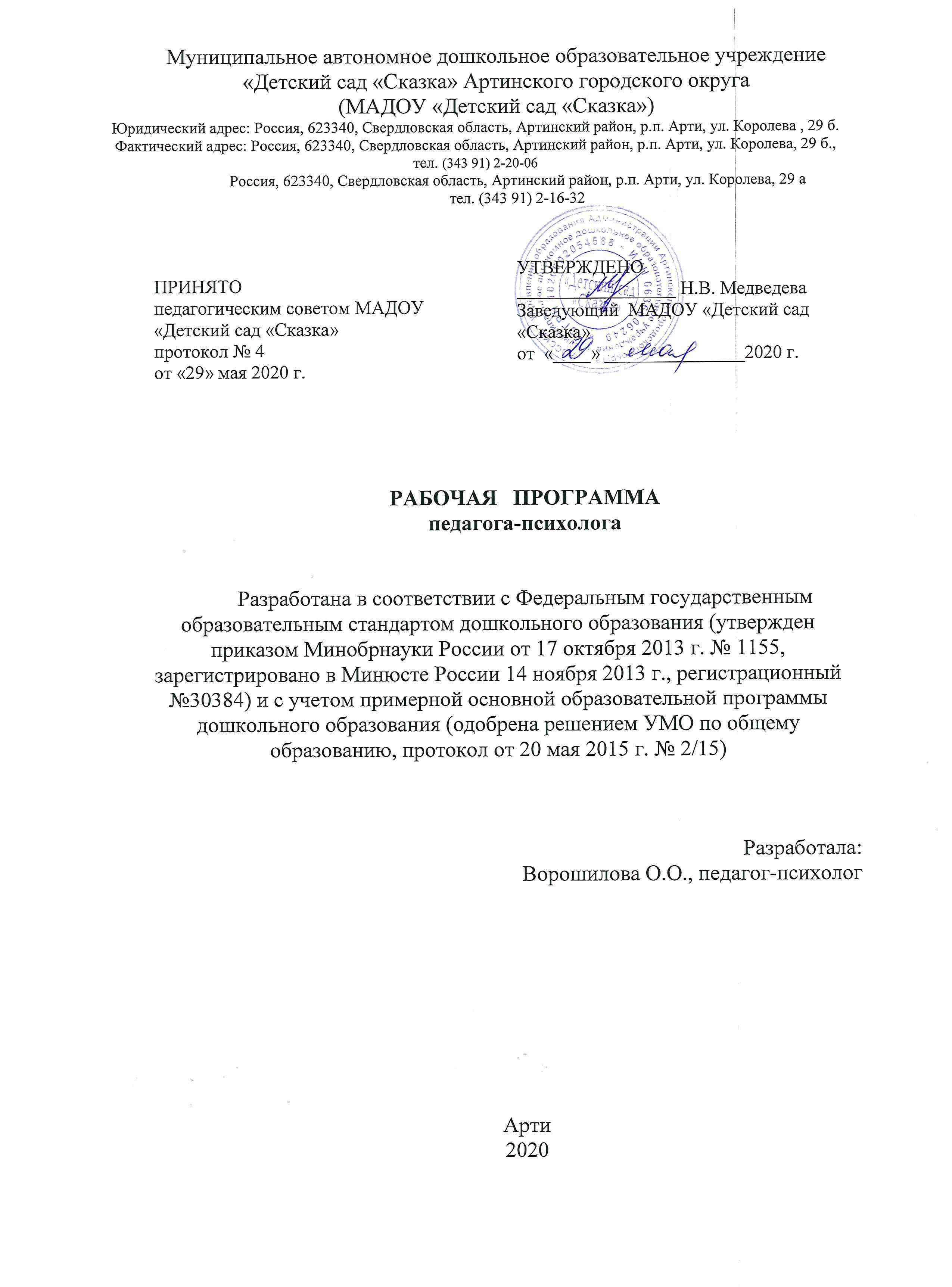 Содержание  I. ЦЕЛЕВОЙ РАЗДЕЛ1.1.  Пояснительная записка.                                                                                                  41.1.1	Цели и задачи  рабочей программы.                                                                           51.1.2	Принципы и подходы к формированию рабочей программы.                                 61.1.3  Значимые для разработки и реализации рабочей  программы   характеристики (в том числе характеристики особенностей развития детей раннего и дошкольного возраста.)                                                                                                                                 9                                                                                                                                 1.1.3.1   Возрастные особенности и новообразования дошкольного детства.                  91.1.3.2   Возрастные особенности воспитанников ДОУ                                                    101.1.3.3   Дети с ограниченными возможностями здоровья                                               131.2	Планируемые результаты освоения ООП ДО.                                                         141.2.1. 	 Целевые ориентиры в дошкольном возрасте.                                                         16II.   СОДЕРЖАТЕЛЬНЫЙ РАЗДЕЛ.                                                                   2.1.    Психологическое сопровождение образовательной области               «Социально-коммуникативное развитие»                                                                17Психологическое сопровождение образовательной области              «Познавательное развитие»                                                                                       20Психологическое сопровождение образовательной области            «Речевое развитие»                                                                                                    222.4.   Психологическое сопровождение образовательной области            «Художественно-эстетическое развитие»                                                                 222.5.  Психологическое сопровождение образовательной области            «Физическое  развитие»                                                                                              24 2.6    Комплексно-тематическое  планирование работы педагога-психолога         с детьми 6-7 лет.                                                                                                           332.7.  Взаимодействие с педагогами ДОУ.                                                                           40                                     2.8   Система работы с родителями воспитанников  (или лицами,    их     заменяющими.)                                                                                                                      43       III.   ОРГАНИЗАЦИОННЫЙ РАЗДЕЛ       3.1.  Направления психолого-педагогической деятельности.                                         403.2	Описание материально-технического обеспечения рабочей программы.3.3 Описание обеспеченности методическими материалами и средствами обучения и воспитания.3.4 Особенности организации развивающей предметно-пространственной среды.Приложение  1. Календарно-тематическое планирование работы педагога-психолога с детьми 6-7 лет                                                                                                                      53I. ЦЕЛЕВОЙ РАЗДЕЛПояснительная записка            Дошкольный возраст – важнейший период становления личности, когда закладываются предпосылки гражданских качеств, формируется ответственность и способность ребенка к свободному выбору, уважению и пониманию других людей, независимо от их социального происхождения. Предназначение дошкольного образования на современном этапе состоит не только в формировании определенной суммы знаний, но и в развитии базовых способностей личности, ее социальных и культурных навыков, здорового образа жизни.В последние годы произошли существенные изменения в системе дошкольного образования. Нормативно правовые документы федерального уровня последних лет, в первую очередь Федеральный закон от 29 декабря . N 273-ФЗ "Об образовании в Российской Федерации" и Приказ Министерства образования и науки Российской Федерации  от 17 октября . № . Москва «Об утверждении федерального государственного образовательного стандарта дошкольного образования», вступивший в силу с 01 января 2014 года, внесли значительные коррективы в сложившееся представление работников системы дошкольного образования о программном обеспечении деятельности ДОУ.             Необходимым условием реализации ФГОС ДО в настоящее время становится психологическое сопровождение воспитательно-образовательного процесса. Под психологическим сопровождением понимается система профессиональной деятельности педагога-психолога, направления на реализацию основной общеобразовательной программы дошкольного образования.Рабочая программа - является документом, на основании которого определяется содержание и организация образовательного процесса для детей дошкольного возраста, в соответствии с Федеральным государственным образовательным стандартом дошкольного образования, с учетом психофизических особенностей детей дошкольного возраста.   Рабочая программа разработана в соответствии с Законом РФ “Об образовании”. Содержание рабочей программы соответствует федеральным государственным образовательным стандартам и требованиям; устанавливаемым в соответствии с п. 2 ст. 7 Закона РФ “Об образовании”, целям и задачам образовательной программы учреждения.Рабочая программа определяет содержание и структуру деятельности педагога-психолога по направлениям: психопрофилактика, психодиагностика, психокоррекция, психологическое консультирование и поддержка деятельности ДОУ в работе с детьми от 5 до 7 лет, родителями воспитанников и педагогами МБДОУ.  Рабочая программа включает в себя организацию психологического сопровождения деятельности МБДОУ по  основным  направлениям – физическому, социально коммуникативному, познавательному, речевому и художественно-эстетическому, обеспечивает единство воспитательных, развивающих и обучающих целей и задач процесса  образования.  Учитывая специфику профессиональной деятельности педагога-психолога ДОУ, значительное место уделяется целенаправленной деятельности по профилактике, поддержанию и коррекции нарушений развития детей.В основу рабочей программы положены программы:ООП ДО  МАДОУ «Детский сад «Сказка»«Коррекционно-развиваюшие занятия для детей старшего дошкольного возраста»  Алябьева Е.А. «Коррекционно-развивающие занятия в подготовительной группе» под ред. Шарохиной В.Л, Катаевой Л.И.  2015.«Коррекционно-развивающие занятия в средней группе» (автор В.Л. Шарохина).«Коррекционно-развивающие занятия в старшей группе» (автор В.Л. Шарохина).Коррекционно-развивающая программа по повышению психологической готовности детей подготовительной группы Павлова Н. Н., Руденко Г. Л.Программа психолого -  педагогического сопровождения социально – эмоционального развития детей средней группы «Цветик-семицветик» (автор Н.Ю. Куражева).В нашем дошкольном образовательном учреждении реализуется комплексная образовательная программа дошкольного образования «Детство» под редакцией Т.И. Бабаевой, А.Г. Гогоберидзе, О.В. Солнцевой.1.1.1  Цели и задачи программыДанная рабочая программа сообразуется с Образовательной программой МАДОУ «Детский сад «Сказка» - структурное подразделение «Солнышко» отвечает Федеральным государственным образовательным  стандартам (ФГОС), к структуре образовательных программ дошкольного образования и условиям реализации. Педагог-психолог ДОУ осуществляет деятельность в пределах своей профессиональной компетентности, работая с детьми, имеющими разные уровни психического развития. Цели программы:определение основных направлений психологического сопровождения реализации образовательных инициатив для обеспечения развития личности детей дошкольного возраста в различных видах общения и деятельности с учетом их возрастных, индивидуальных психологических и физиологических особенностей;охрана и укрепление психического здоровья детей на основе создания психологических условий достижения ими личностных образовательных результатов в процессе освоения образовательных областей.обеспечение полноценного формирования интегративных качеств дошкольников, в том числе общей культуры, развитие физических, интеллектуальных и личностных качеств с приоритетными направлениями познавательно-речевого развития, предпосылок учебной деятельности, обеспечивающих социальную успешность, сохранения и укрепления здоровья детей дошкольного возраста, коррекцию недостатков в их психическом развитии.Данная цель конкретизируется в следующих задачах:      Предупреждение возникновения психологических проблем развития ребенка;  Оказание помощи (содействие) ребенку в решении актуальных задач развития, обучения и его социализации;  Повышение психолого-педагогической компетентности (психологической культуры) родителей воспитанников и педагогов образовательного учреждения;Обеспечение психологического сопровождения разработки и реализации образовательных программ и развития ДОУ в целом;       Психологическое сопровождение рассматривается как стратегия работы педагога-психолога ДОУ, направленная на создание социально- психологических условий для успешного развития и обучения каждого ребенка.        Задачи психологического сопровождения конкретизируются в зависимости от возраста детей, уровня их развития.Достижение целей обеспечивает решение следующих задач:  Забота о здоровье, эмоциональном благополучии и своевременном всестороннем развитии каждого ребенка;  Создание в группах атмосферы гуманного и доброжелательного отношения ко всем воспитанникам, что позволяет растить их общительными, добрыми, любознательными, инициативными, стремящимися к самостоятельности и творчеству;  Развитие в детях умение чувствовать и понимать других людей: сверстников и взрослых;  Углубление содержания работы по самораскрытию и самореализации педагогов;  Установление равноправных, партнерских отношений с семьями воспитанников;Максимальное использование разнообразных видов детской деятельности, их интеграция в целях повышения эффективности образовательного процесса;Вариативность использования образовательного материала, позволяющая развивать творчество в соответствии с интересами и наклонностями каждого ребенка;  Следование принципу интеграции образовательных областей в соответствии с возрастными возможностями и особенностями детей, спецификой и возможностями образовательных областей;  Обеспечение психолого-педагогической поддержки семьи и повышения компетентности родителей (законных представителей) в вопросах развития и образования.       Позиция психолога, педагогов в соответствии с этими принципами, позволяет быть рядом с ребенком в сложных, переломных периодах, чутко реагировать на проблемы с учетом изменений. Основные субъекты психологического воздействия:  Дети (старших и подготовительных групп);Педагоги;  родители воспитанников.1.1.2	Принципы и подходы к формированию рабочей программы.Поставленные цели и задачи будут осуществляется по следующим принципам  ФГОС ДО:поддержки разнообразия детства;сохранения уникальности и самоценности дошкольного детства как важного этапа в общем развитии человека;полноценного проживания ребёнком всех этапов дошкольного детства, амплификации (обогащения) детского развития;создания благоприятной социальной ситуации развития каждого ребёнка в соответствии с его возрастными и индивидуальными особенностями и склонностями;содействия и сотрудничества детей и взрослых в процессе развития детей и их взаимодействия с людьми, культурой и окружающим миром;приобщения детей к социокультурным нормам, традициям семьи, общества и государства;формирования познавательных интересов и познавательных действий ребёнка через его включение в различные виды деятельности;учёта этнокультурной и социальной ситуации развития детей.При разработке программы учитывались научные подходы формирования личности ребенка:Культурно-исторический подход (Л.С.Выготский) к развитию психики человека.Культурно-исторический подход к развитию психики человека, предложенный Л.С.Выготским, рассматривает формирование психики в онтогенезе как феномен культурного происхождения. Культурно-исторический подход Л.С.Выготского наиболее полно отражает качественный подход к развитию ребенка. В рамках этого подхода развитие определяется как «...процесс формирования человека или личности, совершающийся путем возникновения на каждой ступени новых качеств, специфических для человека, подготовленных всем предшествующим ходом развития, но не содержащихся в готовом виде на более ранних ступенях» (Л.С.Выготский, 1956).Личностный подход (Л.С.Выготский, А.Н.Леонтьев, Л.И.Божович, Д.Б.Эльконин, А.В.Запорожец) к проблеме развития психики ребенка.Все поведение ребенка  определяется непосредственными и широкими социальными мотивами поведения и деятельности. В дошкольном возрасте социальные мотивы поведения развиты еще слабо, а потому в этот возрастной период деятельность мотивируется в основном непосредственными мотивами. Исходя из этого, предлагаемая ребенку деятельность должна быть для него осмысленной, только в этом случае она будет оказывать на него развивающее воздействие.Исходит из положения, что в основе развития лежит прежде всего эволюция поведения и интересов ребенка, изменение структуры направленности его поведения. Идея о поступательном развитии ребенка главным образом за счет его личностного развития принципиально противоположна господствующим в современной педагогике идеям о приоритете интеллектуального развития.Деятельностный подход (А.Н.Леонтьев, Д.Б.Эльконин, А.В.Запорожец, В.В.Давыдов) к проблеме развития психики ребенка. В рамках деятельностного подхода деятельность наравне с обучением рассматривается как движущая сила психического развития. В каждом возрасте существует своя ведущая деятельность, внутри которой возникают новые виды деятельности, развиваются (перестраиваются) психические процессы и возникают личностные новообразования. Социокультурный подход: Предполагает необходимость формирование ценностного и на его основе ответственного отношения человека к окружающему миру, как основы для «вхождения» в Культуру; организацию такого образовательного процесса и создание такой образовательной среды, чтобы формирование личности протекало в контексте общечеловеческой культуры с учетом конкретных культурных условий жизнедеятельности человека; определение содержания образования на уровне содержания современной мировой культуры; организацию взаимодействия ребенка с миром Культуры: на всех уровнях (микро-, мезо-, макро-); в рамках всех возрастных субкультур (сверстники, старшие, младшие).Элементы культуры, накопленной человечеством, не могут быть переданы ребенку в готовом виде через выработанные нормы и правила. Освоение культуры как системы ценностей должно проходить в специально организованной педагогом деятельности, в жизни ребенка на уровне культур. Особое внимание в образовательном процессе ДОУ следует уделить знакомству детей с традициями национальной культуры (народным календарем, обычаями, обрядами), несущими смысл. Фольклор, народные праздники, приметы, игры, сказки отражают особенности восприятия природы людьми, помогают детям понять механизмы передачи из поколения в поколение опыта бережного отношения к природе, гармоничного взаимодействия с ней.1.1.3 Значимые характеристики для разработки и реализации основной общеобразовательной программы – образовательной программы дошкольного образования характеристики, в том числе характеристики особенностей развития детей раннего и дошкольного возраста.1.1.3.1.  Возрастные особенности и новообразования дошкольного детстваДошкольный возраст является периодом интенсивного формирования психики на основе тех предпосылок, которые сложились в раннем детстве. По всем линиям психического развития возникают новообразования различной степени выраженности, характеризующиеся новыми свойствами и структурными особенностями. Происходят они благодаря таким факторам как речь и общение со взрослыми и сверстниками, различным формам познания и включения в различные виды деятельности (игровые, продуктивные, бытовые).Наряду с новообразованиями, в развитии психофизиологических функций возникают сложные социальные формы психики, такие, как личность и ее структурные элементы (характер, интересы и др.), субъекты общения, познания и деятельности и их основные компоненты — способности и склонности. Одновременно происходит дальнейшее развитие и социализация ребенка, в наибольшей степени выраженные на психофизиологическом уровне, в познавательных функциях и психомоторике. Формируются новые уровни психических функций, которым становятся присущи новые свойства, позволяющие ребенку адаптироваться к социальным условиям и требованиям жизни. При участии взрослых, которые организуют, контролируют и оценивают поведение и деятельность ребенка, выступают в роли источника многообразной информации, происходит включение ребенка в социальные формы жизнедеятельности, в процессы познания и общения, в различные виды деятельности, включая игру и начальные формы труда. Взрослые, родители, воспитатели во многом определяют своеобразие и сложность психического развития дошкольника, поскольку они включают ребенка в разные сферы жизнедеятельности, корректируя процесс его развития. Развитие психической организации дошкольника в целом на всех ее уровнях и в ее различных формах создает психологическую готовность к последующему — школьному — периоду развития.Возрастные особенности воспитанников ДОУ.Возраст от 2 до 3 лет.В данном возрасте развивается предметная деятельность (развиваются соотносящие и орудийные действия), ситуативно-деловое общение ребѐнка и взрослого; совершенствуется восприятие, речь, начальные формы произвольного поведения, игры, наглядно-действенное мышление. В ходе совместной с взрослыми предметной деятельности продолжает развиваться понимание речи. Интенсивно развивается активная речь детей. К концу третьего года жизни речь становится средством общения ребѐнка со сверстниками. В этом возрасте у детей формируются новые виды деятельности: игра, рисование, конструирование. Игра носит процессуальный характер, в середине третьего года жизни появляются действия с предметами заместителями. Типичным является изображение человека в виде «головонога» - окружности и отходящих от неѐ линий. Дети могут осуществлять выбор из 2-3 предметов по форме, величине и цвету; различать мелодии; петь. К трѐм годам дети воспринимают все звуки родного языка, но произносят их с большими искажениями. Основной формой мышления становится наглядно-действенная. Для детей этого возраста характерна неосознанность мотивов, импульсивность и зависимость чувств и желаний от ситуации. У детей появляются чувства гордости и стыда, начинают формироваться элементы самосознания, связанные с идентификацией с именем и полом. Ранний возраст завершается кризисом трѐх лет. Ребѐнок осознаѐт себя как отдельного человека, отличного от взрослого. У него формируется образ «Я». Кризис часто сопровождается рядом отрицательных проявлений: негативизмом, упрямством, нарушением общения со взрослым и др. Кризис может продолжаться от нескольких месяцев до двух лет.Возраст от 3 до 4 лет. Общение становится внеситуативным. Игра становится ведущим видом деятельности в дошкольном возрасте. Главной особенностью игры является еѐ условность: выполнение одних действий с одними предметами предполагает их отнесенность к другим действиям с другими предметами.Основным содержанием игры младших дошкольников являются действия с игрушками и предметами-заместителями. В младшем дошкольном возрасте происходит переход к сенсорным эталонам. К концу младшего дошкольного возраста дети могут воспринимать до 5 и более форм предметов и до 7 и более цветов, способны дифференцировать предметы по величине, ориентироваться в пространстве группы детского сада, а при определенной организации образовательного процесса – и в помещении всего дошкольного учреждения. Развиваются память и внимание. По просьбе взрослого дети могут запомнить 3 – 4 слова и 5 – 6 названий предметов. К концу младшего дошкольного возраста они способны запомнить значительные отрывки из любимых произведений. Продолжает развиваться наглядно-действенное мышление. При этом преобразования ситуаций в ряде случаев осуществляются на основе целенаправленных проб с учетом желаемого результата. В младшем дошкольном возрасте начинает развиваться воображение. Взаимоотношения детей: они скорее играют радом, чем активно вступают во взаимодействие. Однако уже в этом возрасте могут наблюдаться устойчивые избирательные взаимоотношения.Конфликты между детьми возникают преимущественно по поводу игрушек. Положение ребенка в группе сверстников во многом определяется мнением воспитателя. Поведение ребенка еще ситуативное. Начинает развиваться самооценка, продолжает развиваться также их половая идентификация. Возраст от 4 до 5 лет В игровой деятельности появляются ролевые взаимодействия. Происходит разделение игровых и реальных взаимодействий детей. Дети могут рисовать основные геометрические фигуры, вырезать ножницами, наклеивать изображения на бумагу и т.д. Формируются навыки планирования последовательности действий. Дети способны упорядочить группы предметов по сенсорному признаку – величине, цвету; выделить такие параметры, как высота, длина и ширина. Начинает складываться произвольное внимание. Начинает развиваться образное мышление. Дошкольники могут строить по схеме, решать лабиринтные задачи. Увеличивается устойчивость внимания. Ребенку оказывается доступной сосредоточенная деятельность в течение 15 – 20 минут. Он способен удерживать в памяти при выполнении каких-либо действий несложное условие. Речь становится предметом активности детей. Речь детей при взаимодействии друг с другом носит ситуативный характер, а при общении со взрослыми становится вне ситуативной. В общении ребенка и взрослого ведущим становится познавательный мотив. Повышенная обидчивость представляет собой возрастной феномен. Взаимоотношения со сверстниками характеризуются избирательностью, появляются постоянные партнеры по играм. В группах начинают выделяться лидеры. Появляются конкурентность, соревновательность.Возраст от 5 до 6 лет Дети могут распределять роли до начала игры и строить свое поведение, придерживаясь роли. Речь, сопровождающая реальные отношения детей, отличается от ролевой речи. Дети начинают осваивать социальные отношения и понимать подчиненность позиций в различных видах деятельности взрослых. При распределении ролей могут возникать конфликты, связанные с субординацией ролевого поведения. Это возраст наиболее активного рисования. Рисунки приобретают сюжетный характер; по рисунку можно судить о половой принадлежности и эмоциональном состоянии изображенного человека. Конструктивная деятельность может осуществляться на основе схемы, по замыслу и по условиям. Появляется конструирование в ходе совместной деятельности. Продолжают совершенствовать восприятие цвета и его оттенков, промежуточные цветовые оттенки; формы прямоугольников, овалов, треугольников. Воспринимают величину объектов, легко выстраивают в ряд – по возрастанию или убыванию – до 10 различных предметов. Восприятие представляет для дошкольников известные сложности, особенно если они должны одновременно учитывать несколько различных и при этом противоположных признаков. В старшем дошкольном возрасте продолжает развиваться образное мышление. Продолжают совершенствоваться обобщения, что является основой словесно логического мышления. Воображение будет активно развиваться лишь при условии проведения специальной работы по его активизации. Начинается переход от непроизвольного к произвольному вниманию. Продолжает совершенствоваться речь, в том числе ее звуковая сторона. Развивается связная речь. Дети могут пересказывать, рассказывать по картинке, передавая не только главное, но и детали. Достижения этого возраста характеризуются распределением ролей в игровой деятельности; структурированием игрового пространства; дальнейшим развитием изобразительной деятельности, отличающейся высокой продуктивностью; применением в конструировании обобщенного способа обследования образца; усвоением обобщенных способов изображения предметов одинаковой формы. Восприятие в этом возрасте характеризуется анализом сложных форм объектов; развитие мышления сопровождается освоением мыслительных средств (схематизированные представления, комплексные представления, представления о цикличности изменений); развиваются умение обобщать, причинное мышление, воображение, произвольное внимание, речь, образ Я.Возраст от 6 до 7 лет. Дети подготовительной к школе группы начинают осваивать сложные взаимодействия людей. Игровое пространство усложняется. Дети могут комментировать исполнение роли тем или иным участником игры.  Более явными становятся различия между рисунками мальчиков и девочек. Изображение человека становится ещѐ более детализированным и пропорциональным. При правильном педагогическом подходе у детей формируются художественно-творческие способности в изобразительной деятельности. Они свободно владеют обобщенными способами анализа как изображений, так и построек; не только анализируют основные конструктивные особенности различных деталей, но и определяют их форму на основе сходства со знакомыми им объемными предметами. У детей продолжает развиваться восприятие, однако они не всегда могут одновременно учитывать несколько различных признаков. Развивается образное мышление, однако воспроизведение метрических отношений затруднено. Продолжают развиваться навыки обобщения и рассуждения, но они в значительной степени еще ограничиваются наглядными признаками ситуации. Продолжает развиваться внимание дошкольников, оно становится произвольным. В результате правильно организованной образовательной работы у дошкольников развиваются диалогическая и некоторые виды монологической речи. В подготовительной к школе группе завершается дошкольный возраст. Его основные достижения связаны с освоением мира вещей как предметов человеческой культуры; освоением форм позитивного общения с людьми; развитием половой идентификации, формированием позиции школьника. К концу дошкольного возраста ребенок обладает высоким уровнем познавательного и личностного развития, что позволяет ему в дальнейшем успешно учиться в школе.1.1.3.3 Дети с ограниченными возможностями здоровьяК группе детей с ОВЗ отнесены дети, состояние здоровья которых препятствует освоению ими всех или некоторых разделов образовательной программы дошкольного учреждения вне специальных условий воспитания и обучения. Это: дети  с диагнозом ЗПР.В ФГОС ДО отмечается, что образовательная и коррекционная работа в условиях инклюзивного образования, должна учитывать особенности развития и специфические образовательные потребности и возможности каждой категории детей.Категория детей с минимальными и парциальными нарушениями психического развития рассматривается как категория, занимающая промежуточное положение между «нормальным» и «нарушенным» развитием, и обозначается как «группа риска». Качественные новообразования и глубина нарушений, имеющиеся у детей, таковы, что для них не требуется создавать специализированные условия для организации своевременной коррекционной помощи.1.2. Планируемые результатыПланируемые результаты освоения детьми основной общеобразовательной программы дошкольного образования описывают интегративные качества ребенка, которые он может приобрести в результате освоения Программы.К семи годам при успешном освоении Программы достигается следующий показатель развития интегративных качеств ребенка.Психологические показатели развития ребенка:Социально-коммуникативное развитие:Способность к осознанию своих эмоциональных состояний, настроения, самочувствия. Чувство защищенности, сформированные умения преодолевать психоэмоциональное напряжение. Чувство собственного достоинства. Сформированная потребность в проявлении ответственности, настойчивости, стремлении быть аккуратным, старательным; способность самостоятельно разрешать проблемы в деятельности, обращаясь за помощью в ситуациях реальных затруднений; адекватно реагировать на эмоциональное состояние других людей, сопереживать;  подчинять свое поведение преимущественно не сиюминутным желаниям и потребностям, а требованиям со стороны взрослых и первичным ценностным представлениям о том, «что такое хорошо и что такое плохо»; самостоятельно ставить цели, в том числе общественно значимые; проявлять инициативу в разных видах деятельности, подчинять свою активность достаточно отдаленным целям, развернуто отражать цели в речи и планировать этапы и условия ее достижения; создавать условия, необходимые для успешного достижения цели; проявлять элементы прогнозировать, волевое усилие, противостоять отвлечениям, даже при выполнении не слишком интересной деятельности; удерживать цель деятельности без помощи взрослого и в его отсутствие; преодолевать трудности и помехи, не отказываясь от первоначальной цели.Познавательное развитие:Умение планировать разные виды познавательной деятельности, развернуто отражать в речи впечатления, познавательные чувства, сделанные выводы; соотносить вопросы и ответы с системой имеющихся знаний, представлений и суждений. Стремление ставить познавательные задачи, экспериментировать, в том числе самостоятельно, для получения нового знания, решения проблемы; способность мысленно экспериментировать, рассуждать. Способность понимать эмоциональные состояния, мотивы и последствия поступков героев произведений; развернуто выражать в речи сопереживание героям произведений; давать эмоциональную оценку персонажам и мотивировать ее, исходя из логики их поступков; различать эмоциональную (красивый/некрасивый) и моральную (добрый/злой, хороший/плохой) оценку персонажей; предлагать варианты содействия персонажам; выражать интерес к душевным переживаниям героев, демонстрировать сопричастность к этому состоянию, находить аналогии в реальной жизни, улавливать эмоциональный подтекст произведения, проникать в авторский замысел, осознавать свое собственное эмоциональное отношение к героям; обращать внимание на язык произведения; уместно употреблять в своей речи эпитеты, сравнения, образные выражения из произведений художественной литературы.Речевое развитие:Навыки диалогического общения. Уметь отражать в речи суть происходящего, устанавливать причинно-следственные связи, формулировать разнообразные вопросы причинно-следственного характера, осуществлять развернутое речевое планирование в разных видах деятельности, развернуто отражать в речи впечатления, эмоции, моральные и эстетические оценки.Художественно-эстетическое развитие:Умение использовать критерии эмоционально-эстетической оценки произведений, высказывать свои эмоционально-эстетические суждения и аргументировать их; адекватно, ярко, глубоко реагировать на произведения.Уметь определять жанр музыкального произведения; понимать и объяснять смену настроения в музыкальном произведении, динамику музыкального образа и средства его воплощения; выполнять движения, в том числе со сложным ритмическим рисунком, качественно, самостоятельно, технично, ритмично, выразительно; осуществлять контроль, создавать выразительные оригинальные музыкальные образы, передавать настроение, импровизировать с использованием специфического «языка музыки»; согласовывать свои действия с действиями других детей в коллективных формах музыкальной деятельности.Физическое развитие:Сформированные точные, четкие и координированные мелко моторные движения, как знакомые, так и новые, по показу и инструкции; умение последовательно выполнять сложные движения по образцу, словесной инструкции, плану, создавать творческое сочетание движений, контролировать и оценивать качество выполнения движения с точки зрения точности, правильности. Двигательное воображение. Целостное психосоматическое состояние.1.2.1.  Целевые ориентирыЦелевые ориентиры на этапе завершения дошкольного образования (к семи годам):-  ребенок овладевает основными культурными способами деятельности, проявляет инициативу и самостоятельность в разных видах деятельности - игре, общении, познавательно-исследовательской деятельности, конструировании и др.; способен выбирать себе род занятий, участников по совместной деятельности;-  ребенок обладает установкой положительного отношения к миру, к разным видам труда, другим людям и самому себе, обладает чувством собственного достоинства; активно взаимодействует со сверстниками и взрослыми, участвует в совместных играх. Способен договариваться, учитывать интересы и чувства других, сопереживать неудачам и радоваться успехам других, адекватно проявляет свои чувства, в том числе чувство веры в себя, старается разрешать конфликты;-ребенок обладает развитым воображением, которое реализуется в разных видах деятельности, и прежде всего в игре; ребенок владеет разными формами и видами игры, различает условную и реальную ситуации, умеет подчиняться разным правилам и социальным нормам;- ребенок достаточно хорошо владеет устной речью, может выражать свои мысли и желания, может использовать речь для выражения своих мыслей, чувств и желаний, построения речевого высказывания в ситуации общения, может выделять звуки в словах, у ребенка складываются предпосылки грамотности;- у ребенка развита крупная и мелкая моторика; он подвижен, вынослив, владеет основными движениями, может контролировать свои движения и управлять ими;-ребенок способен к волевым усилиям, может следовать социальным нормам поведения и правилам в разных видах деятельности, во взаимоотношениях со взрослыми и сверстниками, может соблюдать правила безопасного поведения и личной гигиены;-  ребенок проявляет любознательность, задает вопросы взрослым и сверстникам, интересуется причинно-следственными связями, пытается самостоятельно придумывать объяснения явлениям природы и поступкам людей; склонен наблюдать, экспериментировать. Обладает начальными знаниями о себе, о природном и социальном мире, в котором он живет; знаком с произведениями детской литературы, обладает элементарными представлениями из области живой природы, естествознания, математики, истории и т.п.; ребенок способен к принятию собственных решений, опираясь на свои знания и умения в различных видах деятельности.II.   СОДЕРЖАТЕЛЬНЫЙ РАЗДЕЛ РАБОЧЕЙ ПРОГРАММЫ2.1. Психологическое сопровождение образовательной области «Социально-коммуникативное развитие»Содержание коррекционной работы, в соответствии с Федеральным государственным образовательным стандартам дошкольного образования  (далее – ФГОС), направлено на создание системы комплексной помощи детям с ограниченными возможностями здоровья, освоении основной образовательной программы дошкольного образования, коррекцию недостатков в физическом или психическом развитии воспитанников,  их социальную адаптацию и оказание помощи детям этой категории в освоении обязательной образовательной программы.Эффективность коррекционно-воспитательной работы определяется чёткой организацией детей в период их пребывания в детском саду, правильным распределением нагрузки в течение дня, координацией и преемственностью в работе всех субъектов коррекционного процесса: логопеда, психолога, родителей и педагогов.Организация деятельности психолога, воспитателей и других специалистов в течение года определяется поставленными задачами рабочей программы. Психологическое обследование детей проводится в соответствии с Образовательной программой ДОУ. Коррекционно-развивающие   групповые и подгрупповые занятия проводятся с 1 сентября, а индивидуальные в течении всего учебного года.Данная программа разработана для реализации в условиях ДОУ. Основную  нагрузку несёт  индивидуальная и подгрупповая коррекционно-развивающая работа,  которая  проводится  с детьми ежедневно. Для подгрупповых занятий объединяются дети одной возрастной группы, имеющие сходные по характеру и степени выраженности  нарушения, продолжительностью 20 - 30 минут.  Частота проведения индивидуальных занятий определяется характером и степенью выраженности нарушения, возрастом и индивидуальными психофизическими особенностями детей.Психологическое сопровождение образовательной области «Социально-коммуникативное развитие»2.2. Психологическое сопровождение образовательной области «Познавательное развитие»2.3. Психологическое сопровождение образовательной области «Речевое развитие»2.4. Психологическое сопровождение образовательной области «Художественно-эстетическое развитие»2.5. Психологическое сопровождение образовательной области «Физическое развитие»2.6 Профессиональная компетентность педагога-психолога при проведении мониторинга в ДОУ может распространяться на следующие параметры диагностирования дошкольников.Младший возраст (3-4 года):понимание речи;активная речь;сенсорное развитие;игра;развитие пространственных представлений;рисование (желание рисовать, наличие замысла, умение держать карандаш);поведение (взаимоотношения со взрослыми и сверстниками).Средний возраст (4-5 лет):слуховое восприятие (различение неречевых шумов);зрительное восприятие (узнавание черно-белых изображений);пространственные представления (конструирование, употребление простых предлогов);мелкая моторика;связная речь (умение выразить свою мысль);развитие мышления;анализ продуктивной деятельности — рисунок, лепка, аппликация, словотворчество и т.д.;игра — уровень игры, преобладающий вид общения;эмоциональное благополучие в ДОУ;социальные навыки — общение со взрослыми и сверстниками.Старший возраст (5-6 лет):слуховое внимание;зрительно-пространственный гнозис - познание предметов, явлений, их значения и смысла;зрительно-пространственный праксис - способность выполнять последовательные комплексы движений и совершать целенаправленные действия по выработанному плану;общая моторика, ловкость, выносливость, разноименные движения;развитие графической деятельности;латеральные предпочтения;мыслительная деятельность;игровая деятельность;анализ продуктов деятельности;коммуникативные навыки.Подготовительная к школе группа (6-7 лет):зрительно-моторная координация;ритмическое чувство;переключение движений;рядограммы (последовательность времен года, дней недели);звуковой анализ слов;умение определять состав числа;выделение 4-го лишнего, простые аналогии;составление сюжетного рассказа по серии картин;понимание логико-грамматических конструкций;установление причинно-следственных связей;ориентировка на листе бумаги.Данные о результатах мониторинга заносятся в диагностическую карту, анализ которой позволяет оценить эффективность образовательной программы и организацию образовательного процесса в целом.2.7.  Взаимодействие педагога-психолога с педагогами ДОУПедагог-психолог ДОУ – это специалист, реализующий комплексную психологическую работу с ребенком: обучающую, развивающую, коррекционную. Одним из условий результативности его труда является тесное сотрудничество с воспитателями и специалистами детского сада, поскольку слаженность работы, единство требований и подходов, искренняя заинтересованность в гармоничном развитии ребенка обоих специалистов есть основа эффективности не только их совместной деятельности, но и образовательного процесса в целом.Взаимодействие с руководителем:1.	Уточняются вопросы по психологическому сопровождению образовательного процесса, формы и методы работы, которые будут эффективны.2.	Предоставляется отчетная документация.Взаимодействие со старшим воспитателем:1.	Участие в разработках методических и информационных материалов по психолого-педагогическим вопросам.2.	Участие в деятельности педагогического и иных советов образовательного учреждения, психолого-педагогических консилиумов.3.	Представление документации в течение всего учебного года (план работы, аналитические справки, анализ работы за год).4.	Работы по преемственности со школой.Взаимодействие с воспитателями:1.	Участие в собраниях, объединениях, педсоветах;2.	Участие в деятельности по психологической подготовке детей к школе (активизация внимания, памяти, просвещение воспитателей по данной тематике).3.	Организация и проведение консультаций (индивидуальные, групповые, тематические, проблемные) по вопросам развития детей, а также практического применения психологии для решения педагогических задач.4.       Организация консультаций с элементами тренинга по решению внутренних проблем в коллективе.5.	Участие совместно с воспитателем в организации и проведении различных праздничных мероприятий.6.	Оказание психологической профилактической помощи воспитателям с целью предупреждения у них эмоционального выгорания.7.	Посещение и психологическая экспертиза занятий.Взаимодействие с музыкальным руководителем:1.	Участие в подборе музыкального сопровождения для проведения релаксационных упражнений на музыкальном занятии.2.	Проведение совместных занятий со старшими дошкольниками с целью развития творческого воображения, фантазии, психологического раскрепощения каждого ребенка.3.	Организация психологического сопровождения детей раннего возраста на музыкальных занятиях.4.	Участие в организации и проведении театрализованных представлений.5.	Обеспечение психологической безопасности во время проведения массовых праздничных мероприятий.Взаимодействие с инструктором по физической культуре:1.	Формирование у детей, родителей и сотрудников детского сада осознание понятия «здоровье» и влияния образа жизни на состояние здоровья.2.	Оказание помощи в подборе игровых упражнений с учетом возрастных и психофизиологических особенностей детей, уровня их развития и состояния здоровья.3.	Способствование развитию мелкомоторных и основных движений.4.	Формирование потребности в двигательной активности и физическом совершенствовании.5.	Способствование формированию у детей волевых качеств (настрой на победу и т. д.).6.	Организация психопрофилактических мероприятий с целью предупреждения психоэмоционального напряжения у детей (психопрофилактические прогулки, физкультурная терапия).Взаимодействие с учителем-логопедом:1. Оказание помощи детям в овладении учебными навыками и умениями, в развитии саморегуляции и самоконтроля на занятиях логопеда.2. Участие в обследовании детей с целью выявления уровня их развития, состояния общей, мелкой артикуляционной моторики, а также особенностей познавательной деятельности, эмоциональной сферы.3. Разработка индивидуально-ориентированного маршрута психологического сопровождения ребенка и его семьи на основе полученных данных совместно со всеми специалистами.Таким образом, взаимодействие педагога-психолога с педагогами ДОУ – это один из нескольких вариантов педагогического взаимодействия. А педагогическое взаимодействие, в свою очередь, - это сложнейший процесс, состоящий из множества компонентов: дидактических, воспитательных и социально-педагогических взаимодействий.2.8. Система работы с родителями воспитанников В современных условиях дошкольное образовательное учреждение является единственным общественным институтом, регулярно и неформально взаимодействующим с семьей, то есть имеющим возможность оказывать на неё определенное влияние.Цель: создание условий для формирования позиции сотрудничества педагогов и родителей воспитанников с целью эффективной разработки и реализации стратегии развития и образования каждого ребенка.Задачи взаимодействия педагога с семьями дошкольников:1. Способствовать укреплению физического здоровья дошкольников в семье, обогащению совместного с детьми физкультурного досуга, развитию у детей умений безопасного поведения.2. Ориентировать родителей на изменения в личностном развитии дошкольников – развитии любознательности, самостоятельности, инициативы в детских видах деятельности. Помочь родителям учитывать эти изменения в своей педагогической практике.3. Побуждать родителей к развитию гуманистической направленности отношения детей к окружающим людям, природе, предметам рукотворного мира, поддерживать стремление детей проявить внимание, заботу о взрослых и сверстниках.4. Познакомить родителей с условиями развития познавательных интересов, интеллектуальных способностей дошкольников в семье. Поддерживать стремление родителей развивать интерес детей к школе, желание занять позицию школьника.5. Включать родителей в совместную с педагогом деятельность по развитию субъектных проявлений ребенка.6. Помочь родителям создать условия для развития эстетических чувств старших дошкольников, приобщения детей в семье к разным видам искусства (музыке, театральному, изобразительному искусству) и художественной литературе.В основу совместной деятельности семьи и дошкольного учреждения заложены следующие принципы:•	доверительные отношения - обеспечение веры родителей в профессиональную компетентность, тактичность педагогов, их умение понять и помочь в решении проблем семейного воспитания;•	единый подход к процессу развития, образования и воспитания ребёнка подход к родителям как к активным субъектам процесса взаимодействия – полноправные партнеры воспитания и обучения детей;•	дифференцированный подход к каждой семье;•	единство в понимании педагогами и родителями ценностно-целевых ориентиров, задач, условий, результата развития ребенка;•	помощь, поддержка, уважение и доверие к ребенку со стороны педагога и родителей;•	личная заинтересованность родителей - изменение педагогической позиции родителей, которая поможет правильно строить общение и совместную деятельность с ребенком.•	открытость дошкольного учреждения для родителей;•	равно ответственность родителей и педагогов.Сотрудничество педагогов и родителей предполагает следующие подходы:•	родители рассматриваются, как важный фактор в улучшении перспектив развития детей;•	родители не только не мешают и не препятствуют работе педагогов, а наоборот, могут способствовать быстрым успехам, могут овладеть новыми навыками, руководствуясь сильным желанием помочь своим детям;•	родители имеют право на информированность и обращение к педагогам детского сада за советами с тем, чтобы эффективнее влиять на развитие своих детей;•	родители при соответствующих условиях могут быть субъектами организации, планирования и развития образовательной системы ДОУ.Система взаимодействия с родителями включает:•	ознакомление родителей с целями, задачами и результатами работы МАДОУ «Детский сад «Сказка» - структурное подразделение «Солнышко» на общих и групповых родительских собраниях;•	анализ участия родительской общественности в жизни МАДОУ «Детский сад «Сказка» - структурное подразделение «Солнышко» и результатов анкетирования родительского сообщества;•	ознакомление родителей с содержанием работы МАДОУ «Детский сад «Сказка» - структурное подразделение «Солнышко», направленной на физическое, психическое и социальное развитие ребенка;•	участие в составлении планов: спортивных и культурно-массовых мероприятий, работа родительского комитета;•	целенаправленную работу, пропагандирующую общественное дошкольное воспитание в его разных формах;•	обучение конкретным приемам и методам воспитания и развития ребенка в разных видах детской деятельности на семинарах-практикумах, консультациях и открытых занятиях;•	обеспечение родительского сообщества полной и достоверной информацией о системе дошкольного образования в целом и о деятельности МАДОУ «Детский сад «Сказка» - структурное подразделение «Солнышко», в частности, через официальный сайт МАДОУ.III ОРГАНИЗАЦИОННЫЙ РАЗДЕЛ3.1. Направления психолого-педагогической деятельностиА. Психологическая диагностикаСогласно ФГОС ДО в ДОО может проводиться оценка развития детей, его динамики, в том числе измерение их личностных образовательных результатов. Такая оценка производится педагогом совместно с педагогом-психологом в рамках психолого-педагогической диагностики (или мониторинга). Психолого-педагогическая диагностика понимается как оценка развития и его динамики у детей дошкольного возраста. Обязательным требованием является связь такой оценки с оценкой эффективности педагогических действий и дальнейшим планированием образовательной работы. Участие ребенка в психолого-педагогической диагностике (мониторинге) допускается только с согласия его родителей (законных представителей). Результаты психолого-педагогической диагностики (мониторинга) могут использоваться исключительно для решения образовательных задач, а именно: - индивидуализации образования (в том числе поддержки ребенка, построения его образовательной траектории или профессиональной коррекции особенностей развития); - оптимизации работы с группой детей.Цель диагностической деятельности педагога-психолога ДОО: получение полных информативных данных об индивидуальных особенностях психического развития детей, которые будут положены в основу разработки индивидуальных образовательных маршрутов воспитанников. При реализации образовательной программы проводится педагогическая диагностика (мониторинг). Периодичность педагогической диагностики (мониторинга): сентябрь, апрель-май (для некоторых видов – в течение года).       Цель диагностической деятельности: получение полных информативных данных об индивидуальных особенностях психического развития детей, которые будут положены в основу разработки индивидуальных образовательных маршрутов воспитанников. 1. Оценка развития детей, его динамики, измерение личностных образовательных результатов. Цель: изучение процесса достижения воспитанниками личностных образовательных результатов детей. Результатом изучения является выявление и дифференциация образовательных потребностей каждого воспитанника, а также анализ степени их удовлетворения в образовательном процессе, что позволит модернизировать образовательный процесс для повышения его эффективности на основе индивидуализации. 2. Психодиагностическая работа по проблемам психического развития ребенка ( по запросу родителей, педагогов в течение учебного года). Цель: выявление проблем в развитии, факторов риска для психологического здоровья. Результатом изучения является создание диагностической основы для разработки и реализации индивидуальных форм поддержки развития ребенка с учетом его психологического статуса, социальной ситуации развития. 3. Психодиагностическая работа в период возрастных кризисов 3 и 7 лет (в течение учебного года). Цель: выявление кризисных изменений, негативных и позитивных симптомов психологического кризиса. Результатом изучения является создание диагностической основы для проектирования и реализации программ психологического сопровождения детей в период возрастных кризисов, направленных на преодоление внутренних конфликтов развития и нормализации социальной микросреды. 4. Психодиагностика психологической готовности к обучению в школе (воспитанники 6 лет-конец учебного года, 6-7лет-начало и конец учебного года). Цель: выявление форсированности компонентов психологической готовности к обучению в школе. Результатом изучения является создание диагностической основы для проектирования и реализации комплекса мер, содействующих формированию психологической готовности детей к школьному обучению. 5.  Психодиагностическая работа по выявлению ранних признаков одаренности. Цель: выявление проявлений, структуры и вида одаренности у детей. Результатом изучения является создание диагностической основы для проектирования и реализации сопровождения развития детской одаренности. 6. Психодиагностическая работа по изучению личностных качеств и профессиональных компетенций у педагогов ДОУ. Цель: выявление уровня сформированности личностных качеств и профессиональных компетенций у педагогов ДОУ в соответствии с «Профессиональным стандартом педагога». Результатом изучения является создание диагностической основы для проектирования и реализации комплекса мер, содействующих развитию профессионализма педагога.Дополнительно:По запросам родителей, воспитателей, администрации ДОУ и личным наблюдениям психолог проводит углубленную диагностику развития ребенка, детского, педагогического, родительского коллективов с целью выявления и конкретизации проблем участников воспитательно-образовательного процесса.     Предметом психологической диагностики в условиях дошкольного учреждения являются индивидуально-возрастные особенности детей, причины нарушений и отклонений в их психологическом развитии.Процедура психологического обследования детей дошкольного возраста: 1. Подготовительный этап: составление медицинского анамнеза на основе анализа специальной документации; составление социально-бытовой характеристики жизнедеятельности ребенка на основе анкетирования родителей; составление педагогического анамнеза на основе анкетирования и бесед с воспитателями и педагогами, взаимодействующих с ребенком; составление семейного анамнеза на основе бесед с родителями и значимыми взрослыми в жизни ребенка. Адаптационный этап:  знакомство с ребенком в процессе наблюдений, бесед с ним, анализ продуктов детского творчества. 3. Основной этап: диагностика. 4. Индивидуальный этап: составление психологического заключения и сопутствующих документов на основе обработки и анализа диагностических данных (по запросу). 5. Заключительный этап: констатация результатов обследования в процессе беседы с родителями (воспитателями); рекомендации родителям (воспитателям) в устной или посменной форме.        По запросам родителей, воспитателей, администрации ДОУ и личным наблюдениям психолог проводит углубленную диагностику развития ребенка, детского, педагогического, родительского коллективов с целью выявления и конкретизации проблем участников воспитательно-образовательного процесса.Диагностические методики, используемые при обследовании детей 3-4 летДиагностические методики, используемые при обследовании детей 5-7 летБ. Направление «Психопрофилактика и психологическое просвещение».Цель психопрофилактики состоит в том, чтобы обеспечить раскрытие возможностей возраста, снизить влияние рисков на развитие ребенка, его индивидуальности (склонностей, интересов, предпочтений), предупредить нарушения в становлении личностной и интеллектуальной сфер через создание благоприятных психогигиенических условий в образовательном учреждении. Психогигиена предполагает предоставление субъектам образовательного процесса психологической информации для предотвращения возможных проблем. Пути достижения данной цели предполагают продуктивное взаимодействие педагога-психолога с воспитателями и родителями, направленное на содействие им в построении психологически безопасной образовательной среды в ДОУ согласно ФГОС ДО, а именно: -построение развивающего вариативного образования, ориентированного на «зону ближайшего развития» каждого воспитанника и учитывающего его психолого-возрастные и индивидуальные возможности и склонности, обеспечивающих: вовлечение всех детей в разные виды деятельности и культурные практики, способствующие развитию норм социального поведения, интересов и познавательных действий; уважение индивидуальности каждого ребенка, его право быть не похожим на других; не директивную помощь и поддержку детской инициативы и самостоятельности в разных видах деятельности; широкие возможности для развития свободной игры детей, в том числе игровое время и пространство и ресурсы полифункциональной и трансформируемой предметной образовательной среды; условия для овладения культурными средствами деятельности, находящимися в зоне ближайшего развития детей; организацию видов деятельности, стимулирующих развитие мышления, воображения, фантазии и детского творчества; -создание в ДОУ психологических условий, обеспечивающих эмоциональное благополучие каждого ребенка посредством создания позитивного психологического и морально -нравственного климата в группе, обеспечения условий для позитивных, доброжелательных отношений между детьми, в том числе принадлежащих к разным национально-культурным, религиозным общностям и социальным слоям, а также с различными (в том числе ограниченными) возможностями здоровья; посредством проявления чуткости к интересам и возможностям детей, непосредственного общения с каждым ребенком. Психологическое просвещение предполагает деятельность педагога-психолога по повышению психологической компетентности воспитателей и родителей, что может рассматриваться как средство психопрофилактики.В. Направление «Психологическая коррекция».В контексте ФГОС ДО деятельность педагога-психолога, направленная на изменения во внутренней, психологической, сфере воспитанников рассматривается как развивающая. Предполагается организация развивающих занятий, направленных на коррекцию определенных недостатков в психическом развитии детей. Психокоррекционные технологии включаются в контекст развивающей работы с дошкольниками. Предметом деятельности педагогапсихолога становится выработка у них способов саморегуляции в разнообразных образовательных ситуациях, которые помогут им стать успешными, достигнуть требуемого уровня освоения образовательной программы и приведут к позитивным изменениям в сфере имеющихся трудностей развития. Данное направление предполагает использование разнообразных игр, психогимнастики; проблемных ситуаций, разрешаемых в процессе экспериментов, проектов, творческих заданий, связанных с созданием различных продуктов деятельности на основе воображения. Ведущими выступают игровые технологии.Г. Направление «Психологическое консультирование».Цель консультирования состоит в том, чтобы помочь человеку в разрешении проблемы, когда он сам осознал ее наличие. Задачи психологического консультирования родителей и воспитателей решаются с позиции потребностей и возможностей возрастного развития ребенка, а также индивидуальных вариантов развития: -оптимизация возрастного и индивидуального развития ребенка; -оказание психологической помощи в ситуации реальных затруднений, связанных с образовательным процессом или влияющих на эффективность образовательного процесса в ДОУ; -обучение приемам самопознания, саморегуляции, использованию своих ресурсов для преодоления проблемных ситуаций, реализации воспитательной и обучающей функций; -помощь в выработке продуктивных жизненных стратегий в отношении трудных образовательных ситуаций; -формирование установки на самостоятельное разрешение проблем.Д. Организационно-методическая работаЦель: Осуществление планирования и анализа деятельности педагога-психолога, ведения текущей документации, подготовки материалов к консультированию, просвещению, коррекции, повышения уровня профессиональной квалификации.В рамках стандартной деятельности:Участие в конкурсах ДОУ и района;Создание и подготовка психологического инструментария;Выступление на педсоветах;Формирование и оптимизация банка методик и литературы по детской психологии;Обобщение результатов обследований, составление таблиц, бланков протоколов;Работа по самообразованию.Зона компетенции педагога-психолога в диагностическом обследовании дошкольниковПедагог-психолог осуществляет:•	Психологическую диагностику познавательных процессов детей•	Психологическую диагностику личностных качеств.•	Диагностику психологической и мотивационной готовности детей к обучению в школе.3.2	Описание материально-технического обеспечения рабочей программы.Кабинет педагога-психолога оборудован таким образом чтобы способствовать реализации трех основных функций: диагностической, коррекционно-развивающей и релаксационной.Созданная пространственно – предметная среда, позволяет обеспечить психологический комфорт для каждого ребёнка, создать возможности для развития познавательных процессов, речи и эмоционально – волевой сферы.Зона для проведения коррекционно – развивающих индивидуальных и групповых занятий хорошо освещена и включает в себя:магнитная доска;столы детские;стулья детские;пуфик «Капелька»;песочница с подсветкой.Консультативная зона включает в себя:Рабочий стол педагога – психолога;Шкаф для хранения документов;Документы, регламентирующие деятельность педагога – психолога;Набор диагностических методик;Ноутбук.В кабинете педагога-психолога также имеются:Игрушки, способствующие установлению контакта с детьми;Комплексы наглядных материалов для психолого-педагогического обследования детей разных возрастных групп с разным уровнем сложности в каждой возрастной группе;Шкаф  для хранения игрушек, наглядных пособий, дидактических игр.3.3 Описание обеспеченности методическими материалами и средствами обучения и воспитания.Ананьева Т.В. «Комплексная психологическая поддержка детей старшего дошкольного возраста». Конспекты занятий / СПб. : ООО «ИЗДАТЕЛЬСТВО «ДЕТСТВО-ПРЕСС», 2014. – 80 С. Арцишевская, И.Л. «Приключение будущих первоклассников: психологические занятия с детьми 6 – 7 лет» –М.: Книголюб, 2009.Афонькина,  Ю. А.  Рабочая программа педагога-психолога ДОУ-  М.:  Учитель, 2013. Зеленцова-Пешкова Н.В. «Элементы песочной терапии в развитии детей раннего возраста» / СПб. : ООО «ИЗДАТЕЛЬСТВО «ДЕТСТВО-ПРЕСС», 2015. – 96С.Грудненко Е.А. «Психологическая готовность ребенка к школе» - СПб. : ООО «ИЗДАТЕЛЬСТВО «ДЕТСТВО-ПРЕСС», 2013. – 176 С.Малахова А.Н. «Развитие личности ребенка» / психолого-педагогическая работа со сказками / СПб. : ООО «ИЗДАТЕЛЬСТВО «ДЕТСТВО-ПРЕСС», 2015. – 224 с.Кулганов В.А., Сорокина Н.В. «Психологические особенности развития детей и профилактика неврозов» / СПб. : ООО «ИЗДАТЕЛЬСТВО «ДЕТСТВО-ПРЕСС», 2012. – 160 с.Малахова А.Н. «Диагностика и коррекция тревожности и страхов у детей» / СПб. : ООО «ИЗДАТЕЛЬСТВО «ДЕТСТВО-ПРЕСС», 2016. – 208 с.Харько Т.Г. «Сказки фиолетового леса (для детей 5-7 лет)» / СПб. : ООО «ИЗДАТЕЛЬСТВО «ДЕТСТВО-ПРЕСС», 2016. – 304 с.Сидорова И.В. «Развитие и коррекция с использованием цвета эмоционального мира» / СПб. : ООО «ИЗДАТЕЛЬСТВО «ДЕТСТВО-ПРЕСС», 2013. – 80 с.Епанчинцева О.Ю. «Роль песочной терапии в развитии эмоциональной сферы детей дошкольного возраста» / СПб. : ООО «ИЗДАТЕЛЬСТВО «ДЕТСТВО-ПРЕСС», 2015. – 80 с.Кремлякова А.Ю. «Психологическое сопровождение детей с раннего возраста в ДОУ» / СПб. : ООО «ИЗДАТЕЛЬСТВО «ДЕТСТВО-ПРЕСС», 2013. – 96 С. (Из опыта работы по программе «ДЕТСТВО»)Данилина, Т.А., Зедгенидзе, В.Я., Степина, Н.М. В мире детских эмоций: Пособие для практических работников ДОУ - М.: Айрис-пресс, 2004.Диагностика эмоционально – личностного развития дошкольников 3 – 7 лет\ составитель Н.Д. Денисова, Волгоград, 2010.Забрамная, С.Д.  От диагностики к развитию - М.: Новая школа, 1998.Калинина,   Р. Р., Психолого – педагогическая диагностика в детском саду-  СПб.: Речь,  2011.Куражева, Н.Ю., Вараева, Н.В., Тузаева, А.С., Козлова, И.А. Программа психолого-педагогических занятий для дошкольников» Цветик семицветик» (5-7 лет) - СПб.: Речь; М.: Сфера, 2011.Марцинковская, Т.Д.. Диагностика психического развития детей  -М.: Линка – Пресс, 1997.Осипова, А.А. Диагностика и коррекция внимания - М.: Сфера, 2001.Программа психолого -  педагогического сопровождения социально – эмоционального развития детей средней группы «Цветик-семицветик» (автор Н.Ю. Куражева) - СПб.: Речь; М.: Сфера, 2011.Психолого-педагогическая диагностика развития детей раннего и дошкольного возраста: метод. пособие /Е.А. Стребелева, Г.А. Мишина, Ю.А. Разенкова и др.; под ред. Е.А. Стребелевой- 2-е изд., перераб. и доп. — М.: Просвещение, 2004.Семаго, М.М., Семаго, Н.Я..  Психолого-педагогическая оценка уровня готовности ребенка к школьному обучению (методическое руководство)- Библиотечка «Первого сентября», Серия «Школьный психолог», Выпуск 2, 2005. Тихомирова, Л.Ф. Познавательные способности. Дети 5-7 лет – Ярославль: Академия развития, 2001.Шарохина, В.Л.  Коррекционно-развивающие занятия в средней группе - М.: Книголюб, 2004.Шарохина, В.Л.  Коррекционно-развивающие занятия в старшей группе - М.: Прометей; Книголюб, 2002.3.4 Особенности организации развивающей предметно-пространственной среды.Под развивающей предметно-пространственной средой (далее РППС) понимается определенное пространство, организационно оформленное и предметно насыщенное, приспособленное для удовлетворения потребностей ребенка в познании, общении, труде, физическом и духовном развитии в целом.Программа определяет построение РППС с опорой на личностно – ориентированную модель, предоставляющую ребенку больше «поля» для самостоятельных действий и общения на равных, свободу, независимость. РППС обеспечивающая интенсивное развитие ребенка и провоцирующая возникновение и развитие познавательных интересов ребенка, его волевых качеств, эмоций чувств, создающая возможности для расширения опыта эмоционально – практического взаимодействия дошкольника со взрослыми и сверстниками в наиболее значимых для ребенка сферах жизни; при этом она должна позволять включить в активную познавательную деятельность одновременно всех детей группы. РППС, окружающая детей в детском саду обеспечивает безопасность их жизни, способствует укреплению здоровья.Построение современной модели РППС детского сада осуществляется на основе следующих наиболее важных направлений:1. Здоровьесберегающая направленность РППС:соответствие предметного окружения санитарно-гигиеническим нормам и требованиям;создание предметной среды по оздоровлению детей, коррекции, закаливанию, профилактике заболеваний;обеспечение положительного эмоционального состояния дошкольников;условия для полноценного физического развития, удовлетворения потребности в разнообразной двигательной активности;обеспечение чувства психологической защищенности – доверие ребенка к миру, радости существования.условия для формирования привычек здорового образа жизни.2. Развивающая направленность РППС:обеспечение условий для развития способностей детей;поддержка познавательной активности, обеспечение ее дальнейшего роста;создание условий для реализации усвоенных способов действий, приобретенных знаний;максимальное приспособление предметно – развивающего пространства к потребностям, особенностям и интересам детей;создание условий для эмоционального проживания различных ситуаций, с целью осмысления воспринятых содержаний;обеспечение чувства психологической защищенности – доверие ребенка к миру, радости существования.Требования к РППС для педагогов по поддержке детской инициативы:Особенности организации предметно-пространственной среды для обеспечения эмоционального благополучия ребенка. Для обеспечения эмоционального благополучия детей обстановка в детском саду должна быть располагающей, почти домашней, в таком случае дети быстро осваиваются в ней, свободно выражают свои эмоции. Все помещения детского сада, предназначенные для детей, должны быть оборудованы таким образом, чтобы ребенок чувствовал себя комфортно и свободно. Комфортная среда - это среда, в которой ребенку уютно и уверенно, где он может себя занять интересным, любимым делом. Комфортность среды дополняется ее художественно-эстетическим оформлением, которое положительно влияет на ребенка, вызывает эмоции, яркие и неповторимые ощущения.Пребывание в такой эмоциогенной среде способствует снятию напряжения, зажатости, излишней тревоги, открывает перед ребенком возможности выбора рода занятий, материалов, пространства. РППС должна выступать как динамичное пространство, подвижное и легко изменяемое. В целом принцип динамичности - статичности касается степени подвижности игровых пространств, вариантности предметных условий и характера детской деятельности. Вместе с тем, определенная устойчивость и постоянство среды - это необходимое условие ее стабильности, привычности, особенно если это касается мест общего пользования (библиотечка, шкафчик с игрушками, ящик с полифункциональным материалом и т. п.).Особенности организации предметно-пространственной среды для развития самостоятельности. Среда должна быть вариативной, состоять из различных площадок (мастерских, исследовательских площадок, художественных студий, библиотечек, игровых, лабораторий и пр.), которые дети могут выбирать по собственному желанию. Предметно-пространственная среда должна меняться в соответствии с интересами и проектами детей не реже, чем один раз в несколько недель. В течение дня необходимо выделять время, чтобы дети могли выбрать пространство активности (площадку) по собственному желанию.Особенности организации предметно-пространственной среды для развития игровой деятельности. Игровая среда должна стимулировать детскую активность и постоянно обновляться в соответствии с текущими интересами и инициативой детей. Игровое оборудование должно быть разнообразным и легко трансформируемым. Дети должны иметь возможность участвовать в создании и обновлении игровой среды.Возможность внести свой вклад в ее усовершенствование должны иметь и родители.Особенности организации предметно-пространственной среды для развития познавательной деятельности. Среда должна быть насыщенной, предоставлять ребенку возможность для активного исследования и решения задач, содержать современные материалы (конструкторы, материалы для формирования сенсорики, наборы для экспериментирования).Особенности организации предметно-пространственной среды для развития проектной деятельности. Стимулируя детей к исследованию и творчеству, следует предлагать им большое количество увлекательных материалов и оборудования. Природа и ближайшее окружение - важные элементы среды исследования, содержащие множество явлений и объектов, которые можно использовать в совместной исследовательской деятельности воспитателей и детей.Особенности организации предметно-пространственной среды для самовыражения средствами искусства. Образовательная среда должна обеспечивать наличие необходимых материалов, возможность заниматься разными видами деятельности: живописью, рисунком, игрой на музыкальных инструментах, пением, конструированием, актерским мастерством, танцем, различными видами ремесел, поделками по дереву, из глины и пр.Особенности организации предметно-пространственной среды для физического развития. Среда должна стимулировать физическую активность детей, присущее им желание двигаться, познавать, побуждать к подвижным играм. В ходе подвижных игр, в том числе спонтанных, дети должны иметь возможность использовать игровое и спортивное оборудование. Игровая площадка должна предоставлять условия для развития крупной моторики.Игровое пространство (как на площадке, так и в помещениях) должно быть трансформируемым (меняться в зависимости от игры и предоставлять достаточно места для двигательной активности). РППС выстраивается на следующих принципах:насыщенность среды, предусматривает оснащенность средствами обучения и воспитания (в том числе техническими), соответствующими материалами, в том числе расходным игровым, спортивным, оздоровительным оборудованием, инвентарем;трансформируемость пространства предполагает возможность изменений предметно-пространственной среды в зависимости от образовательной ситуации, в том числе от меняющихся интересов и возможностей детей;полифункциональность предусматривает обеспечение всех составляющих воспитательно-образовательного процесса и возможность разнообразного использования различных составляющих предметно-развивающей среды;вариативность среды предполагает, наличие в группе различных пространств (для игры, конструирования, уединения и пр.), а также разнообразных материалов, игр, игрушек и оборудования, обеспечивающих свободный выбор детей; периодическую сменяемость игрового материала, появление новых предметов, стимулирующих игровую, двигательную, познавательную и исследовательскую активность детей;доступность среды предполагает, доступность для воспитанников, в том числе детей с ограниченными возможностями здоровья и детей-инвалидов, всех помещений, где осуществляется образовательная деятельность; свободный доступ детей, в том числе детей с ограниченными возможностями здоровья, к играм, игрушкам, материалам, пособиям, обеспечивающим все основные виды детской активности; исправность и сохранность материалов и оборудования;безопасность предметно-пространственной среды предполагает соответствие всех ее элементов требованиям по обеспечению надежности и безопасности их использования;гендерный принцип, обеспечивающий среду материалами и игрушками как общими, так и специфичными для мальчиков и девочек;учет полоролевой специфики: обеспечение предметно-развивающей среды, как общим, так и специфичным материалом для девочек и мальчиков;учет национально-культурных особенностей города, края.Реализация вышеперечисленных принципов организации РППС развития самостоятельной деятельности детей обеспечивает ребенку возможность комфортно чувствовать себя в помещении детского сада и благоприятно воздействует на всестороннее развитие дошкольника, как в совместной со сверстниками, так и в самостоятельной деятельности.Приложение 1План  работы педагога-психолога с детьми 5-6 лет                                                                            Разработала:                                                Педагог-психологВорошилова О.О.Приложение 2План  работы педагога-психолога с детьми 6-7 лет                                                                            Разработала:                                                Педагог-психолог                                           Ворошилова О.О.ГруппаРазвивающие задачиВторая младшаяГруппаСтимулировать положительное самоощущение. Насыщать жизнь ребенка положительными переживаниями. Стабилизировать эмоциональный фон. Развивать осознание своих потребностей и способов их удовлетворения, уверенность в своих силах. Повышать чувство защищенности. Стимулировать стремления пожалеть, успокоить, порадовать, поделиться. Развивать представления ребенка о себе, своей жизнедеятельности; способность осознавать и выражать свои потребности и предпочтения; умение понимать положительные и отрицательные последствия поступков, ставить и достигать предметно-практические и игровые цели, определять некоторые средства и создавать отдельные условия для их достижения, достигать результата, проявляя целенаправленность, действенную самостоятельность. Поощрять стремление к совместным со сверстниками играм. Стимулировать привязанность ко взрослому, стремление участвовать в совместной со взрослым практической и игровой деятельности, адекватно реагировать на указания и оценку взрослого, интерес к действиям ровесника, желание принимать в них участие, проявление положительных эмоций в общении с другими детьми.Средняя группаСтимулировать положительное самоощущение. Насыщать жизнь ребенка положительными переживаниями. Стабилизировать эмоциональный фон. Развивать у ребенка осознание своих потребностей и способов их удовлетворения, уверенность в своих силах. Повышать чувство защищенности. Вызывать стремление содействовать взрослому и сверстнику в преодолении трудностей, проявлять сострадание, желание содействовать, успокоить, порадовать, помочь, проявлять положительное отношение к требованиям взрослого, готовность выполнять их. Развивать способность замечать разнообразные эмоциональные состояния других людей, а также нюансы переживаний; чувствительность к педагогической оценке; стремление улучшать свои достижения, гордиться ими, демонстрировать свои успехи взрослому, давать себе оценку «хороший», пытаясь ее мотивировать; развивать положительную самооценку. Побуждать к самостоятельному выполнению основных правил поведения и элементарных моральных норм в бытовых ситуациях, на занятиях, в свободной деятельности. Стимулировать проявления целенаправленности; потребность улучшать качество своей деятельности; проявление в играх положительных эмоций, доброжелательного отношения к сверстникам, добрых чувств к игрушкам, бережного отношения к игровому материалу; стимулировать стремление исправлять ошибки, проявлять социально одобряемое поведение в конкретной ситуации и избегать социально неодобряемых действий. Формировать поведение в соответствии с гендерными различиями; умение самостоятельно или с незначительной помощью взрослых преодолевать затруднения в деятельности, ставить предметно-практические, игровые, элементарные коммуникативные и познавательные цели и достигать их, определять средства и создавать условия для их достижения; достигать результата, проявляя действенную самостоятельность; развернуто отражать в речи цели, намерения, средства, условия и этапы их реализации, результат; называть выполняемые действия и их последовательность, предшествующие и последующие действия, отдельные эмоциональные состояния, как положительные, так и отрицательные; узнавать эмоции людей, с которыми общается; интерпретировать эмоции персонажей литературных и фольклорных произведений, а также людей, изображенных на картинах, эмоции, отраженные в музыкальных произведениях; называть некоторые средства эмоциональной выразительности, замечать нарушения правил и норм другими детьми, понимать положительные и отрицательные последствия своих поступков; на пути достижения цели противостоять отвлечениям, помехам. Развивать выразительность средств общения, диалогическое общение. Формировать внеситуативно-познавательную форму общения со взрослым, ситуативно-деловую форму общения со сверстниками.Старшая группаСтабилизировать эмоциональный фон. Развивать способность к осознанию своих эмоциональных состояний, настроения, самочувствия. Повышать чувство защищенности, формировать приемы преодоления психоэмоционального напряжения. Создавать условия для осознания ребенком собственных переживаний, снижения отчужденности. Содействовать проявлению взаимопонимания, освоению позитивных средств самовыражения. Вызывать инициирование поддержки, помощи, сопереживание и стремление содействовать, понять причины эмоциональных состояний, радовать других, быть полезным. Развивать понимание важности нравственного поведения, осознание последствий нарушения/соблюдения норм и правил. Стимулировать самостоятельное преодоление трудностей в деятельности, стремление выполнять нормы и правила, относить содержащиеся в них требования к себе, организовывать в соответствии с ними свое поведение; стимулировать желание исправиться при нарушении норм и правил поведения. Формировать умения устанавливать продуктивные контакты со взрослыми и сверстниками, как со знакомыми, так и с незнакомыми, выражая содержание общения разнообразными способами; вступать в диалогическое общение, понимать разнообразные инициативные обращения и адекватно на них реагировать, передавать содержание диалога в инициативных репликах; вступать в речевое общение разными способами: сообщать о своих впечатлениях, переживаниях, задавать вопросы, побуждать партнера к совместной деятельности; дифференцированно, выразительно использовать вербальные и невербальные средства в разных ситуациях, говорить спокойно, с умеренной громкостью, доброжелательно; проявлять доброжелательность, неконфликтность; самостоятельно разрешать конфликтные ситуации, используя конструктивные способы и прибегая к помощи взрослых только в исключительных случаях; договариваться, изменять стиль общения со взрослым или сверстником в зависимости от ситуации, проявлять уважение и внимание к собеседнику, обосновывать свое согласие и несогласие с действиями партнера, соблюдать нормы речевого этикета, использовать индивидуализированные формулы речевого этикета за счет приращения к ним мотивировок. Развивать внеситуативно-познавательную форму общения со взрослыми и формировать внеситуативно-деловую форму общения со сверстникамиПодготовительнаягруппаСтабилизировать эмоциональный фон. Развивать способность к осознанию своих эмоциональных состояний, настроения, самочувствия. Повышать чувство защищенности, формировать приемы преодоления психоэмоционального напряжения. Развивать чувство собственного достоинства. Создавать условия для осознания собственных переживаний, снижения отчужденности. Стимулировать взаимопонимание, содействовать освоению позитивных средств самовыражения. Развивать потребность в проявлении ответственности, настойчивость, стремление быть аккуратным, старательным; способность самостоятельно разрешать проблемы в деятельности, обращаясь за помощью в ситуациях реальных затруднений; адекватно реагировать на эмоциональные состояния других людей, сопереживать. Формировать четкие, обобщенные, информативные представления об эмоциях и чувствах; умение анализировать и оценивать свои поступки и поступки других людей, результаты своей деятельности; замечать и исправлять ошибки для повышения качества результата; замечать и называть эмоциональные состояния людей, нюансы их переживания и выражения, отражая в развернутой речи; понимать и объяснять причины их возникновения и приемы преодоления отрицательных переживаний, опираясь на свой опыт, опыт литературных персонажей, мнение и рассказы взрослого; самостоятельно различать эмоциональные особенности и состояния людей по фотографии, описанию в тексте, наблюдению; понимать важность эмпатии, применять приемы поддержания родственных связей, точно следовать образцу, обследовать его перед началом деятельности, задавать взрослому уточняющие вопросы, добиваться соответствия результата образцу, ориентироваться на способ действия в соответствии с требованиями взрослого («как надо делать»), оценивать результат на основе соответствия с образцом, замечать и исправлять ошибки; проявлять самоконтроль повсеместно как в практической, так и в умственной деятельности; объяснять необходимость самоконтроля, использовать разнообразные приемы самоконтроля в зависимости от задач или содержания, условий деятельности; мотивировать свою самооценку, ориентируясь на представления о себе. Развивать адекватную дифференцированную устойчивую самооценку, адекватный уровень притязаний.группаРазвивающие задачиВторая младшаяГруппаФормировать умение использовать в деятельности собственный опыт, действовать по аналогии в сходных ситуациях, применять предметы-орудия в игровых и бытовых ситуациях, пользоваться различными приемами для решения проблемно-практических задач, выделять сенсорные признаки, использовать разные перцептивные действия в соответствии с выделяемым признаком или качеством объектов, выделять существенные признаки предметов. Формировать умение отличать «добрых» («хороших») и «злых» («плохих») персонажей; стремление содействовать добрым, выражать к ним положительное отношение, переживать победу положительных  персонажей, негативно оценивать поступки отрицательных персонажей, выражая свои эмоции.Средняя группаПоощрять стремление объяснять мир; исследовательскую активность; желание задавать вопросы познавательного характера, направленные на установление причинно-следственных связей в мире физических явлений, участвовать в экспериментировании, самостоятельно инициировать экспериментирование. Стимулировать радость познания; познавательный интерес не только к непосредственно воспринимаемым объектам, но и к тому, что ранее увидел, услышал, узнал; стремление наблюдать для приобретения новых знаний об окружающем; попытки разрешить противоречия, используя свой жизненный опыт, наблюдая и экспериментируя, привлекая взрослого к содействию. Развивать способность замечать противоречия в повседневной практике, в мире физических явлений, проявлять к ним интерес. Формировать устойчивый интерес к слушанию художественной литературы; умение проявлять эмоциональное отношение к героям, давать им эмоциональную оценку и мотивировать ее, опираясь на причинно- следственные связи описанных событий. Вызывать сочувствие и сопереживание положительным персонажам; поддерживать стремление содействовать им, радоваться победе добра над злом.Старшая группаРазвивать разнообразные познавательные интересы; стремление понять суть происходящего, установить причинно-следственные связи; способность замечать несоответствия, противоречия в окружающей действительности, самостоятельно их разрешать, использовать и изготавливать карты-модели, классифицировать объекты по нескольким критериям: функции, свойствам, качествам, происхождению; объяснять некоторые зависимости, например, свойств материала, из которого изготовлен предмет, и функции предмета, назначение бытовых предметов, облегчающих труд человека, обеспечивающих передвижение, создающих комфорт; выделять существенные признаки, лежащие в основе родовых обобщений. Развивать адекватное эмоциональное реагирование на события, описанные в тексте; способность давать эмоциональную оценку персонажам и мотивировать ее, исходя из логики их поступков; самостоятельно предлагать варианты содействия персонажам; различать эмоциональную (красивый/некрасивый) и моральную (добрый/злой, хороший/плохой) оценку персонажей; с помощью взрослого проникать в сферу переживаний и мыслей героев, объяснять мотивы поступков персонажей; использовать в речи сравнения, эпитеты, элементы описания из текстов в повседневной жизни, игре; соотносить содержание прочитанного взрослым произведения с иллюстрациями, своим жизненным опытом. Стимулировать переживания, разнообразные по содержанию в процессе слушания произведений художественной литературы.Подготовительная группаПоощрять проявления разнообразных познавательных интересов, стремление при восприятии нового понять суть происходящего, установить причинно-следственные связи. Стимулировать вопросы причинно-следственного характера. Формировать умения планировать разные виды познавательной деятельности; развернуто отражать в речи впечатления, познавательные чувства, сделанные выводы; соотносить вопросы и ответы с системой имеющихся знаний, представлений и суждений. Развивать стремление ставить познавательные задачи, экспериментировать, в том числе самостоятельно, для получения нового знания, решения проблемы; способность к мысленному экспериментированию, рассуждениям, выдвижению и проверке гипотез; способность применять самостоятельно усвоенные знания и способы деятельности для решения новых задач (проблем), поставленных как взрослым, так и самим ребенком, творчески их преобразовывать; замечать и пытаться разрешить несоответствия, противоречия в окружающей действительности; самостоятельно использовать систему обследовательских действий для выявления свойств и качеств предметов в процессе решения задач. Развивать способность понимать эмоциональные состояния, мотивы и последствия поступков героев произведений; развернуто выражать в речи сопереживание героям произведений; давать эмоциональную оценку персонажам и мотивировать ее, исходя из логики их поступков; различать эмоциональную (красивый/некрасивый) и моральную (добрый/злой, хороший/плохой) оценку персонажей; предлагать варианты содействия персонажам; выражать интерес к душевным переживаниям героев, демонстрировать сопричастность к этому состоянию, находить аналогии в реальной жизни. Улавливать эмоциональный подтекст произведения, проникать в авторский замысел, осознавать свое собственное отношение к героям; обращать внимание на язык произведения, авторские приемы создания образов; уместно употреблять в своей речи эпитеты, сравнения, образные выражения из произведений художественной литературы.группаРазвивающие задачиВторая младшая группаСпособствовать развитию речи как средства общения. Давать детям разнообразные поручения.Предлагать для самостоятельного рассматривания картинки, книжки, игрушки. Рассказывать детям о разных предметах и интересных событиях. На картинках показывать состояния людей и животных: радуется, грустит и т.д.Во время игр-инсценировок учить детей повторять несложные фразы.Формировать умение слушать небольшие рассказы без наглядного сопровождения.Средняя группаРазвивать навыки диалогического общения. Учить отражать в речи жизненные ситуации, целостные сюжетные, изображенные на картинках, происходящие в повседневной жизни, описанные в тексте, причинно-следственные связи и зависимости между объектами и явлениями, противоречия в повседневной практике, в мире физических явлений, эмоциональное отношение к героям; давать эмоциональную оценку героям литературных произведений и мотивировать ее, опираясь на причинно-следственные связи описанных событий, выражать в речи сочувствие и сопереживание положительным героям.Старшая группаРазвивать навыки диалогического общения. Учить объяснять некоторые зависимости, задавать вопросы причинно- следственного характера, формулировать выводы, отражать в речи эмоциональные состояния, моральные и этические оценки. Формировать умение точно выражать свои мысли.Подготовительная группаРазвивать навыки диалогического общения. Учить отражать в речи суть происходящего, устанавливать причинно- следственные связи, формулировать разнообразные вопросы причинно- следственного характера, осуществлять развернутое речевое планирование в разных видах деятельности, развернуто отражать в речи впечатления, эмоции, моральные и эстетические оценки; формировать в речи познавательные задачи.Группа Развивающие задачиВторая младшая группаВызывать радость при восприятии произведений изобразительного искусства, художественных произведений, поддерживать стремление интересоваться ими, любоваться красивым. Формировать умения замечать отдельные средства художественной выразительности, давать простые эмоциональные оценки, замечать данные произведения в повседневной жизни, непосредственном окружении. Развивать способность принимать задачу взрослого создать что-то определенное, подчинять ей свои усилия; до начала деятельности определять, что будет создавать; реализовывать замысел. Вызывать радость при восприятии музыкальных произведений. Поддерживать интерес к разным видам музыкальной деятельности, стремление участвовать в ней, действовать под музыку в соответствии с ее настроением, обыгрывать музыкальные образы, подражать действиям взрослого под музыку. Формировать умения ритмично двигаться, топать, хлопать в ладоши под музыку, реагировать движениями на изменение громкости, темпа и ритма музыки.Средняя группаФормировать устойчивый интерес к прекрасному; умение отражать в речи свои переживания, соотносить воспринятое со своим опытом, знаниями, переживаниями, представлениями, любоваться красивым, замечать средства художественной выразительности, давать эмоционально- эстетические оценки, мотивировать их, замечать прекрасное в повседневной жизни, в непосредственном окружении, общаться по поводу воспринятого, принимать задачу взрослого создавать что-то определенное, подчинять ей свои усилия, до начала деятельности достаточно развернуто формулировать замысел, развивать замысел в процессе деятельности, реализовывать замысел. Стимулировать чувство радости, удовольствия при восприятии прекрасного. Формировать устойчивый интерес ко всем видам музыкальной деятельности; умения внимательно и заинтересованно слушать музыкальное произведение, замечать его настроение, следить за динамикой музыкального образа, самостоятельно рассуждать, отвечая на вопросы о содержании и средствах выразительности музыкального произведения, образно передавать музыкальные образы в музыкально-ритмических движениях и пении, передавать музыкальный ритм.Старшая группаСтимулировать яркие, глубокие переживания при восприятии художественных произведений. Формировать умения выразительно отражать образы художественных произведений, творчески используя речевые и неречевые средства, в том числе эпитеты, сравнения, метафоры, движения, позы, мимику, интонацию; рассказывать о своих эмоциональных переживаниях. Замечать и понимать эмоциональные проявления в разных жанрах произведений; понимать средства выразительности, используемые авторами произведений для передачи эмоций. Развивать творческое отношение к действительности; способность создавать и воплощать замысел, развернуто формулировать его до начала деятельности, совершенствовать в процессе изображения, отбирать средства в соответствии с замыслом. Развивать устойчивый интерес к разным видам музыкальной деятельности; творческое отношение к исполнительству; умения создавать выразительные оригинальные образы, передавать настроение, импровизировать в разных видах музыкальной деятельности. Формировать умения понимать и развернуто объяснять смену настроения в музыкальном произведении, динамику музыкального образа и средства его воплощения; выполнять движения качественно, самостоятельно, технично, ритмично, выразительно; осуществлять самоконтроль.Подготовительная группаФормировать умения использовать критерии эмоционально-эстетической оценки произведений, подробно анализировать произведения, высказывать свои эмоционально-эстетические суждения и аргументировать их; адекватно, ярко, глубоко реагировать на произведения; рассказывать о своих эмоциональных переживаниях; понимать средства выразительности, используемые авторами произведений для передачи эмоций; создавать оригинальные замыслы, выразительно отражать художественные образы в разных видах деятельности; развернуто формулировать замысел до начала деятельности, совершенствовать его в процессе изображения, отбирать средства в соответствии с замыслом, воплощать его в соответствии с содержанием запланированного, творчески преобразовывать знакомые способы художественно-творческой деятельности. Стимулировать потребность в творческом самовыражении. Развивать устойчивый интерес к разным видам музыкальной деятельности. Формировать умения определять жанр музыкального произведения;  понимать и объяснять смену настроения в музыкальном произведении, динамику музыкального образа и средства его воплощения; выполнять движения, в том числе со сложным ритмическим рисунком, качественно, самостоятельно, технично, ритмично, выразительно; осуществлять самоконтроль, создавать выразительные оригинальные музыкальные образы, передавать настроение, нюансировать музыкальные произведения, импровизировать с использованием специфического «языка музыки»; согласовывать свои действия с действиями других детей в коллективных формах музыкальной деятельности. Поощрять стремление совершенствовать свое исполнительство; получать знания в отношении жанров, средств выразительности, композиторов и исполнителей; задавать соответствующие вопросы взрослому.ГруппаРазвивающие задачиВторая младшая группаРазвивать целенаправленность движений. Формировать умения выполнять движения точно, координировано; управлять своим телом; подражать движениям, которые демонстрирует взрослый; принимать задачу научиться движению, понимать простые речевые инструкции. Создавать и закреплять целостное психосоматическое состояние. Создавать условия для удовлетворения сенсомоторной потребности.Средняя группаФормировать умения совершать точные прицельные движения руками, дифференцировать движения правой и левой руки, дифференцировать ведущую руку; точно выполнять мелкомоторные движения, действуя с предметами, в том числе мелкими; согласовывать свои движения с движениями других детей, ориентироваться на заданный темп движений, менять темп движения по сигналу, передавать в движении заданный ритм. Развивать элементы контроля за своими движениями и движениями сверстников. Стимулировать стремление качественно выполнять действия. Создавать и закреплять целостное психосоматическое состояние. Создавать условия для удовлетворения сенсомоторной потребности.Старшая группаФормировать умения точно выполнять разнообразные прицельные движения, действовать сопряжено и поочередно правой и левой рукой. Создавать и закреплять целостное психосоматическое состояние. Создавать условия для удовлетворения сенсомоторной потребности.Подготовительная группаФормировать точные, четкие и координированные мелкомоторные движения, как знакомые, так и новые, по показу и инструкции; умения последовательно выполнять сложные движения по образцу, словесной инструкции, плану, создавать творческое сочетание. Развивать двигательное воображение. Создавать и закреплять целостное психосоматическое состояние. Создавать условия для удовлетворения сенсомоторной потребности.Автор методики, название методикиИсследуемая функцияЦель исследованияМетодика исследованияНазвание шкалыМатериал«Коробка форм»Восприятие формыОценка восприятия формы и пространственных отношенийПеред ребёнком раскладывают фигуры-вкладыши и ставят ящик с прорезями. «У нас есть необычный почтовый ящик и необычные письма. Для каждого письма – своё окошечко. Постарайся опустить письма в этот почтовый ящик».Ребёнок должен поместить фигуры-вкладыши в ящик через соответствующие им прорези.Высокий уровень 3 балла-решение задачи на основе зрительного соотнесения основания фигуры с прорезью в ящике.Средний уровень 2 балла-простые фигуры (круг, квадрат) зрительно соотносятся с прорезями, а сложные примериваются к разным, в том числе не соответствующим нужным прорезям.Низкий уровень 1 балл-выполнение задания путём проб и ошибок.Ящик с прорезями и объёмные вкладыши. Основания этих вкладышей соответствуют по форме прорезям ящика и представляют собой геометрические фигуры: круг, треугольник, прямоугольник, квадрат и многогранник.«Цветные коврики»Восприятие цвета    Определение особенностей зрительного восприятия, знание основных цветов.Ребёнку предлагают поочерёдно выбрать карточки-коврики называемых цветов (основных). Затем взрослый поочерёдно показывает карточки и предлагает назвать их цвет.Для детей 3-х лет достаточно правильного выбора 3-4 цветов и названия 2-3 х. карточек. Для детей 4 –х. лет удовлетворительным считается, если ребёнок правильно выбирает все основные цвета и называет 4-6 цветов6 цветных карточек: красная, синяя, жёлтая, зелёная, оранжевая, голубая.«Кружки»Восприятие величиныВыявление особенностей восприятия предметов по величинеРебёнку предлагают 3 кружка одного цвета, но разной величины, просят выбрать «Самый большой» или «Самый маленький» кружок и назвать его («большой» или «маленький»)Самостоятельное выполнение задания будет удовлетворительным для ребёнка 3-х лет.«Фигуры»Восприятие  формыВыявление особенностей восприятия формы предметаПеред ребёнком выкладывают 2 любые из 5 фигур. Затем предлагают ещё одну из своего набора и просят выбрать из своей пары ту, которая такая же, как образец. Например: перед ребёнком выкладывают круг и квадрат из первого набора, а затем квадрат из второго набора ит.д.Для ребёнка 3-х лет допустимо путать овал и круг, квадрат и прямоугольник.Два набора картонных геометрических фигур одинакового цвета –круг, квадрат, овал, треугольник, прямоугольник.«Мисочки»Восприятие величиныВыявление уровня восприятия отношений предметов по величине и овладения предметными действиямиЭкспериментатор показывает ребёнку мисочки, вложенные одна в другую, затем раскладывает их в беспорядке перед ребёнком и предлагает:»Собери мисочки, как было». В случае необходимости показывает как надо выполнять задание на первых  двух элементахВысокий уровень-3 балла-решение задачи на основе зрительного соотнесения.Средний уровень-2 балла достигается не с первой попытки.Низкий уровень – 1 балла-отсутствие самостоятельного решения данной задачи5-7 мисочек одинаковой формы, но разных  по величине, которые могут быть упорядочены как элементы сериационного ряда.«Пирамидка»Восприятие величиныВыявление уровня восприятия отношений предметов по величине и овладение предметными действиями.Взрослый показывает образец пирамидки, фиксируя внимание ребёнка на том, что пирамидка ровная:»Посмотри, какая ровная пирамидка».Затем образец разбирают и элементы выкладывают перед ребёнком и элементы выкладывают перед ребёнком в беспорядке. Экспериментатор просит: «Собери пирамидку как было» Если ребёнок затрудняется, то взрослый показывает ему на первых двух элементах, как надо выполнять задание.Высокий уровень – 3 балла-выполнение задания на основе зрительного соотнесения.Средний уровень-2 балла-примеривание, сопоставление элементов пирамидки до надевания на стержень.Низкий уровень – 1 балл-отсутствие самостоятельного решения.Детская пирамидка из 5-7 элементов.«Разрезные картинки»Наглядно-действенное мышлениеВыявление степени овладения зрительным синтезом-объединение элементов в целостный  образЧасти картинки, раскладываются перед ребёнком так, чтобы ему нужно было не просто сдвинуть их вместе, а придать им нужное пространственное положение. Экпериментатор спрашивает: «Как ты думаешь, что нарисовано на этой картинке? Что получится, когда ты сложишь части вместе?» Ребёнок должен назвать, что изображено на разрезной картинке. Если ребёнок не называет, взрослый предлагает: «Сложи  части и посмотрим, что нарисовано на картинке».Высокий уровень-3 балла-на основе зрительного соотнесения.Средний уровень-2 балла-правильное сложение картинок, достигнутое путём проб, прикладываний (3-х, 4-х, 5-ти и 6-ти составных)Низкий уровень-1 балл-картинки составляются с многочисленными неадекватными пробами или вовсе не складываются.Картинки из нескольких частей (от двух до шести)Конструирование по образцу (автор Лаврентьева Т.В.)Наглядно-действенное мышлениеОпределение уровня развития пространственного восприятия на основе анализа взаимного расположения объектов в пространствеЭкспериментатор за ширмой ли листом бумаги создаёт конструкцию из строительных деталей. Затем открывает конструкцию и просит ребёнка: « Построй из своих кубиков точно также»Высокий уровень-3 балла-построение конструкции на основе зрительного соотнесения с образцом.Средний уровень – 2 балла-экспериментатор строит конструкцию на глазах у ребёнка.Низкий уровень-1 балл- отсутствие самостоятельного решения.3 детали строительного материала разной формы (фигуры с основанием-полукруг, треугольник, прямоугольник)Время реализацииОбщая цельЦели занятияСентябрь Сентябрь Сентябрь Первая неделя сентябряЦель месяца: сплочение коллектива воспитанников старшей группы, установка дружеских контактов, настрой на новый учебный год.Диагностика уровня развития старшей группы. Групповая диагностика, направленная на выявление уровня внимания, мышления, памяти и др.Вторая неделя сентябряЦель месяца: сплочение коллектива воспитанников старшей группы, установка дружеских контактов, настрой на новый учебный год.Групповая диагностика.Третья неделя сентябряЦель месяца: сплочение коллектива воспитанников старшей группы, установка дружеских контактов, настрой на новый учебный год.Цель: знакомство с воспитанниками старшей группы. Обсуждение правил поведения детей на занятии педагога-психолога. Игра, направленная на объединения дошкольников.Четвертая неделя сентябряЦель месяца: сплочение коллектива воспитанников старшей группы, установка дружеских контактов, настрой на новый учебный год.Цель: продолжить знакомство детей с правилами проведения на занятиях, продолжать формировать навыки вербального и невербального общения, вежливого     обращения, снятие эмоционального и телесного напряжения. Знакомство с игрой «Цветной флажок».ОктябрьОктябрьОктябрьПервая неделя октябряЦель месяца: Повышение социально-коммуникативной области развития ребенка. Повышение эмоционального интеллекта ребенка.Цель: развитие внеситуативно-познавательной формы общения со взрослыми и формирование внеситуативно-деловой формы общения со сверстниками. Правила общения в обществе. Продолжать формировать навыки вербального и невербального общенияВторая неделя октябряЦель месяца: Повышение социально-коммуникативной области развития ребенка. Повышение эмоционального интеллекта ребенка.Цель: повторение ребенка основных эмоциональных состояний человека. Осознание ситуаций в которых испытывает человек в той или иной ситуации. Стабилизация эмоционального фона дошкольников – релаксационные упражнения.Третья неделя октябряЦель месяца: Повышение социально-коммуникативной области развития ребенка. Повышение эмоционального интеллекта ребенка.Цель: изучение новых эмоциональных состояний человека (смущение и др). Проведение параллели между схожими эмоциями, разделение понятий. Стабилизация эмоционального фона дошкольников – релаксационные упражнения.Четвертая неделя октябряЦель месяца: Повышение социально-коммуникативной области развития ребенка. Повышение эмоционального интеллекта ребенка.Цель: развитие способности к осознанию своих эмоциональных состояний, настроения, самочувствия. Способность к рефлексированию.Пятая неделя октябряЦель месяца: Повышение социально-коммуникативной области развития ребенка. Повышение эмоционального интеллекта ребенка.Цель: закрепления всех эмоциональных состояний человека, умение их различать. Способность к осознанию своих эмоциональных состояний и адекватное реагирование на них. Начальные навыки на контроль.НоябрьНоябрьНоябрьПервая неделя ноябряЦель: повышение познавательной области развития ребенка. Работа над психическими процессами (внимание/память).Цель: повышение мотивации ребенка для развития его внимания. Повторная диагностика внимания и памяти. Коррекатурная проба и другие игры на развитие внимания дошкольника.Вторая неделя ноябряЦель: повышение познавательной области развития ребенка. Работа над психическими процессами (внимание/память).Цель: повышение уровня внимания дошкольника. Работа с произвольным и непроизвольным вниманием ребенка. Релаксация ребенка, после трудной умственной деятельности.Третья неделя ноябряЦель: повышение познавательной области развития ребенка. Работа над психическими процессами (внимание/память).Цель: развитие слухового и зрительного восприятия, развитие внимания и слуховой памяти, развитие общей и мелкой моторики.Четвертая неделя ноябряЦель: повышение познавательной области развития ребенка. Работа над психическими процессами (внимание/память).Цель: знакомство ребенка с тем что такое память? Для чего она нужна? Игры, направленные на развитие памяти ребенка. ДекабрьДекабрьДекабрьПервая неделя декабряЦель: работа с эмоциональной сферой ребенкаЦель: диагностика страхов ребенка и уровня тревожности. Проективная методика «Несуществующее животное», игра «Страхи в домике».Вторая неделя декабряЦель: работа с эмоциональной сферой ребенкаЦель: работа со страхами дошкольника. Снижение его уровня и проработка методов детской «борьбы».Третья неделя декабряЦель: работа с эмоциональной сферой ребенкаЦель: снижение уровня тревожности ребенка. Развитие умения поддержать ребенка.Четвертая неделя декабряЦель: работа с эмоциональной сферой ребенкаЦель: снижение уровня агрессивности ребенка. Повышение жизнерадостности.ЯнварьЯнварьЯнварьПервая неделя января«Волшебные сказки Рождества»Развитие эмоциональной сферы детей,Развитие зрительного внимания, логического мышления, зрительной памяти,Развитие навыков вербального и невербального общения.Вторая неделя января«Разноцветные настроения»Развитие произвольного внимание, Повышение ответственности ребенка, Развитие эмоциональной и коммуникативной сфер.Третья неделя января«Дети блокадного Ленинграда»Развитие эмоциональной сферы детей,Развитие зрительного внимания, логического мышления, воображение,Развитие навыков вербального и невербального общения,Четвертая неделя января«Зимние хлопоты»Развитие зрительного внимания, логического мышления, зрительной памяти,Развитие навыков вербального и невербального общения,Развитие мелкой мускулатуры руки,Развитие произвольности психических процессов.ФевральФевральФевральПервая неделя февраля«Все профессии нужны, все профессии важны»Совершенствование коммуникативных навыков,Совершенствование навыков запоминания.Вторая неделя февраля«Тайны света»Развитие навыков общения детей, умения работать в паре,Развитие речи и логического мышления,Развитие зрительной памяти, слухового внимания, мышления, Развитие мелкой мускулатуры руки,Развитие произвольности психических процессов.Третья неделя февраля«Российская армия»Развитие зрительного внимания, быстроты реакции,Развитие логического мышления, восприятия.Развитие мелкой мускулатуры руки,Развитие произвольности психических процессов.Четвертая неделя февраля «Зимние дни рождения»Развитие навыков вербального и невербального общения, навыков культурного общения,Развитие эмоциональной сферы детей,Развитие зрительного внимания, памяти,Развитие мелкой мускулатуры руки.Март Март Март Первая неделя марта«Моя прекрасная леди»Развитие эмоциональной сферы детей,Развитие внимания, мышления,Развитие мелкой мускулатуры руки,Развитие произвольности психических процессов.Вторая неделя марта«Секреты школьной жизни»Повышение уровня школьной мотивации,Повышение знаний ребенка о школе,Повышение уровня памяти, мышления.Третья неделя марта«История книги»Развитие навыков вербального и невербального общения, навыков работы в паре,Развитие эмоциональной сферы детей,Развитие внимания, мышления, воображения,Развитие мелкой мускулатуры руки,Развитие произвольности психических процессов.Четвертая неделя марта «Весна пришла»Развитие мышления (понятийно-интуитивное и понятийно-логическое).Развитие произвольности всех психических процессов.Апрель Апрель Апрель Первая неделя апреля «Если хочешь быть здоров»Развитие внимания, мышления,Развитие мелкой мускулатуры руки,Развитие произвольности психических процессов.Вторая неделя апреля«Загадки космоса»Развитие логического мышления, внимания, находчивости,Развитие умения работать в паре,Повышение ответственности ребенка.Третья неделя апреля«Весна в окно стучится...»1.	Развитие логического мышления, внимания, находчивости,2.	Развитие умения работать в паре,Снижение уровня тревожности, страха школы.Четвертая неделя апреля«Дружат люди всей Земли»Развитие коммуникативной и эмоциональной сферы детей,Развитие внимания, мышления,Развитие мелкой мускулатуры руки,Снижение уровня тревожности,Развитие произвольности психических процессов.Пятая неделя апреля«Музей — хранитель времени»Развитие внимания, мышления,Развитие мелкой мускулатуры руки,Развитие произвольности психических процессов.Май Май Май Первая неделя мая«Праздник Победы»Развитие эмоциональной сферы детей,Развитие внимания, мышления,Развитие мелкой мускулатуры руки,Развитие произвольности психических процессов.Вторая неделя мая«Имею права и обязанности»Развитие слухо-речевой памяти, усидчивости,Снижение уровня тревожности, страхов,Повышение уровня школьной мотивации,Третья неделя мая«К школе готов!»Цель: Диагностика уровня готовности дошкольника к обучению в школе, составление портрета будущего ученика, помощь в принятии внутренней позиции школьника.Четвертая неделя мая«Празднование дня рождения у разных народов» (весенние дни рождения)»Цель: снижение уровня тревожности ребенка, повышение школьной мотивации, составление прогноза обучения.Время реализацииЦель месяцаЦели занятияСентябрь Сентябрь Сентябрь Первая неделя сентябряДиагностика общего уровня готовности ребенка к обучению в школе. Знакомство детей с правилами поведения на занятиях педагога-психолога.Цель: создание психологического портрета обследуемого, который включает в себя характеристику поведения, описание особенностей познавательных процессов и развития личности ребенка.Вторая неделя сентябряДиагностика общего уровня готовности ребенка к обучению в школе. Знакомство детей с правилами поведения на занятиях педагога-психолога.Цель: создание психологического портрета обследуемого, который включает в себя характеристику поведения, описание особенностей познавательных процессов и развития личности ребенка.Третья неделя сентябряДиагностика общего уровня готовности ребенка к обучению в школе. Знакомство детей с правилами поведения на занятиях педагога-психолога.Развитие слухового и зрительного восприятия. Развитие внимания и слуховой памяти. Развитие мышления и речи. Развитие общей и мелкой моторики. Совершенствование коммуникативных навыков.Четвертая неделя сентябряДиагностика общего уровня готовности ребенка к обучению в школе. Знакомство детей с правилами поведения на занятиях педагога-психолога.1. познакомить детей с правилами поведения в группе;2. продолжать формировать навыки вербального и невербального общения, вежливого     обращения;3. развивать внимание, память, наглядно-образное и словесно-логическое мышление;4. развивать мелкую и общую моторику;5. снятие эмоционального и телесного напряжения;ОктябрьОктябрьОктябрьПервая неделя октябряПовышение социально-коммуникативных навыков ребенка (общение и со взрослыми и со сверстниками). Развитие эмоциональной сферы ребенка.1.	Знакомство детей друг с другом,2.	Развитие навыков вербального и невербального общения,3.	Снятие телесного и эмоционального напряжения,4.	Создание эмоционально положительного климата в группе.Вторая неделя октябряПовышение социально-коммуникативных навыков ребенка (общение и со взрослыми и со сверстниками). Развитие эмоциональной сферы ребенка.Обсуждение времен года, в особенности осени;Знакомство с игровизором;Развитие уровня внимания дошкольников.Третья неделя октябряПовышение социально-коммуникативных навыков ребенка (общение и со взрослыми и со сверстниками). Развитие эмоциональной сферы ребенка.Развитие воображения, навыков фантазирования,Диагностика страхов, обучения методов борьбы с ними,Развивать умение выступать публично,Развитие мелкой мускулатуры руки,Четвертая неделя октябряПовышение социально-коммуникативных навыков ребенка (общение и со взрослыми и со сверстниками). Развитие эмоциональной сферы ребенка.Снижение уровня агрессивности воспитанников ДОУ,Развитие зрительной памяти, слухового внимания, мышления,Развитие коммуникативной сферы,Развитие эмоционально-волевой сферы.Пятая неделя октябряПовышение социально-коммуникативных навыков ребенка (общение и со взрослыми и со сверстниками). Развитие эмоциональной сферы ребенка.Развития уровня психических процессов,Развитие произвольности психических процессов,Диагностика памяти,Развитие чувства патриотизма.НоябрьНоябрьНоябрьПервая неделя ноябряПовышение уровня психологической готовности ребенка к обучению в школе. Развитие интеллектуального компонента (задействована работа психических процесов).Совершенствование коммуникативных навыков,Совершенствование навыков запоминания.Вторая неделя ноябряПовышение уровня психологической готовности ребенка к обучению в школе. Развитие интеллектуального компонента (задействована работа психических процесов).Развитие пространственного мышления ребенка,Развитие эмоционально-волевой сферы ребенка.Повышение эмоционального интеллекта.Третья неделя ноябряПовышение уровня психологической готовности ребенка к обучению в школе. Развитие интеллектуального компонента (задействована работа психических процесов).Развитие пространственного мышления,Повышение уровня мотивации к обучению в школеЧетвертая неделя ноябряПовышение уровня психологической готовности ребенка к обучению в школе. Развитие интеллектуального компонента (задействована работа психических процесов).Развитие слухового и зрительного восприятия. Развитие внимания и слуховой памяти. Развитие мышления и речи. Развитие общей и мелкой моторики. ДекабрьДекабрьДекабрьПервая неделя декабряРазвитие эмоциональной сферы ребенка. Опор делается на эмоционально-волевой компонент психологической готовности ребенка к обучению в школе.Работа со страхами,Снижение уровня тревожности ребенка, Беседа на тему как не боятся микробов.Вторая неделя декабряРазвитие эмоциональной сферы ребенка. Опор делается на эмоционально-волевой компонент психологической готовности ребенка к обучению в школе.Закрепление знаний о временах года,Развитие эмоциональной и коммуникативной сферы,Развитие волевой сферы.Третья неделя декабряРазвитие эмоциональной сферы ребенка. Опор делается на эмоционально-волевой компонент психологической готовности ребенка к обучению в школе.Развитие эмоциональной и коммуникативной сферы,Развитие умения слушать и слышать,Развитие волевой сферы.Четвертая неделя декабряРазвитие эмоциональной сферы ребенка. Опор делается на эмоционально-волевой компонент психологической готовности ребенка к обучению в школе.Повышение уровня воображения, Развитие эмоциональной сферы детей,Развитие навыков вербального и невербального общения,Развитие мелкой мускулатуры руки,      5.   Развитие произвольности психических процессов.ЯнварьЯнварьЯнварьПервая неделя январяЭмоционально-волевой компонент психологической готовности. А текже повышение общего уровня развития ребенка (внимание/память).Развитие эмоциональной сферы детей,Развитие зрительного внимания, логического мышления, зрительной памяти,Развитие навыков вербального и невербального общения.Вторая неделя январяЭмоционально-волевой компонент психологической готовности. А текже повышение общего уровня развития ребенка (внимание/память).Развитие произвольного внимание, Повышение ответственности ребенка, Развитие эмоциональной и коммуникативной сфер.Третья неделя январяЭмоционально-волевой компонент психологической готовности. А текже повышение общего уровня развития ребенка (внимание/память).Развитие эмоциональной сферы детей,Развитие зрительного внимания, логического мышления, воображение,Развитие навыков вербального и невербального общения,Четвертая неделя январяЭмоционально-волевой компонент психологической готовности. А текже повышение общего уровня развития ребенка (внимание/память).Развитие зрительного внимания, логического мышления, зрительной памяти,Развитие навыков вербального и невербального общения,Развитие мелкой мускулатуры руки,Развитие произвольности психических процессов.ФевральФевральФевральПервая неделя февраляРабота с познавательным компонентом  психологической готовности к обучению в школе.Совершенствование коммуникативных навыков,Совершенствование навыков запоминания.Вторая неделя февраляРабота с познавательным компонентом  психологической готовности к обучению в школе.Развитие навыков общения детей, умения работать в паре,Развитие речи и логического мышления,Развитие зрительной памяти, слухового внимания, мышления, Развитие мелкой мускулатуры руки,Развитие произвольности психических процессов.Третья неделя февраляРабота с познавательным компонентом  психологической готовности к обучению в школе.Развитие зрительного внимания, быстроты реакции,Развитие логического мышления, восприятия.Развитие мелкой мускулатуры руки,Развитие произвольности психических процессов.Четвертая неделя февраляРабота с познавательным компонентом  психологической готовности к обучению в школе.Развитие навыков вербального и невербального общения, навыков культурного общения,Развитие эмоциональной сферы детей,Развитие зрительного внимания, памяти,Развитие мелкой мускулатуры руки.Март Март Март Первая неделя мартаПовышение уровня психологической готовности, а именно интеллектуальный компонент (опор на работу психических процессов).Развитие эмоциональной сферы детей,Развитие внимания, мышления,Развитие мелкой мускулатуры руки,Развитие произвольности психических процессов.Вторая неделя мартаПовышение уровня психологической готовности, а именно интеллектуальный компонент (опор на работу психических процессов).Повышение уровня школьной мотивации,Повышение знаний ребенка о школе,Повышение уровня памяти, мышления.Третья неделя мартаПовышение уровня психологической готовности, а именно интеллектуальный компонент (опор на работу психических процессов).Развитие навыков вербального и невербального общения, навыков работы в паре,Развитие эмоциональной сферы детей,Развитие внимания, мышления, воображения,Развитие мелкой мускулатуры руки,Развитие произвольности психических процессов.Четвертая неделя мартаПовышение уровня психологической готовности, а именно интеллектуальный компонент (опор на работу психических процессов).Развитие мышления (понятийно-интуитивное и понятийно-логическое).Развитие произвольности всех психических процессов.Апрель Апрель Апрель Первая неделя апреля Повышение уровня развития мышления ребенка (параллельно осуществляется в течении всего учебного года, в этом месяце больше отработка).Развитие внимания, мышления,Развитие мелкой мускулатуры руки,Развитие произвольности психических процессов.Вторая неделя апреля Повышение уровня развития мышления ребенка (параллельно осуществляется в течении всего учебного года, в этом месяце больше отработка).Развитие логического мышления, внимания, находчивости,Развитие умения работать в паре,Повышение ответственности ребенка.Третья неделя апреля Повышение уровня развития мышления ребенка (параллельно осуществляется в течении всего учебного года, в этом месяце больше отработка).1.	Развитие логического мышления, внимания, находчивости,2.	Развитие умения работать в паре,Снижение уровня тревожности, страха школы.Четвертая неделя апреля Повышение уровня развития мышления ребенка (параллельно осуществляется в течении всего учебного года, в этом месяце больше отработка).Развитие коммуникативной и эмоциональной сферы детей,Развитие внимания, мышления,Развитие мелкой мускулатуры руки,Снижение уровня тревожности,Развитие произвольности психических процессов.Пятая неделя апреля Повышение уровня развития мышления ребенка (параллельно осуществляется в течении всего учебного года, в этом месяце больше отработка).Развитие внимания, мышления,Развитие мелкой мускулатуры руки,Развитие произвольности психических процессов.Май Май Май Первая неделя маяПовторная диагностика уровня развития психологической готовности дошкольников к обучению в школе. Снятие тревожности и повышение учебной мотивации.Развитие эмоциональной сферы детей,Развитие внимания, мышления,Развитие мелкой мускулатуры руки,Развитие произвольности психических процессов.Вторая неделя маяПовторная диагностика уровня развития психологической готовности дошкольников к обучению в школе. Снятие тревожности и повышение учебной мотивации.Развитие слухо-речевой памяти, усидчивости,Снижение уровня тревожности, страхов,Повышение уровня школьной мотивации,Третья неделя маяПовторная диагностика уровня развития психологической готовности дошкольников к обучению в школе. Снятие тревожности и повышение учебной мотивации.Цель: Диагностика уровня готовности дошкольника к обучению в школе, составление портрета будущего ученика, помощь в принятии внутренней позиции школьника.Четвертая неделя маяПовторная диагностика уровня развития психологической готовности дошкольников к обучению в школе. Снятие тревожности и повышение учебной мотивации.Цель: снижение уровня тревожности ребенка, повышение школьной мотивации, составление прогноза обучения.